20,000 Leagues Under the Sea 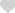 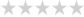 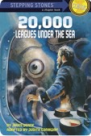 Judith Conaway and Jules Verne Random House Children's Books (March 12, 1983) Summary: In this 1870 science-fiction classic, obsessed Captain Nemo and his prisoners descend beneath the sea in his secret submarine, the Nautilus, for nonstop adventure and suspense. Genre: Juvenile Fiction Number of Pages: 96 Language: English ISBN: 9780394853338 Reading Status: Unread Date Added: November 10, 2022 A Picture Book of Harry Houdini 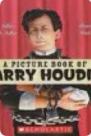 David A. Adler and Michael S. Adler Scholastic Incorporated (April 10, 2014) Summary: A biography of Harry Houdini, who astounded audiences around the globe as he freed himself from ropes, handcuffs, and prison cells. Language: English ISBN: 9780545646758 Reading Status: Unread Date Added: November 2, 2022 A Random Walk Down Wall Street: The Time-Tested Strategy 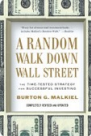 for Successful Investing (Completely Revised and Updated) The Time-Tested Strategy for Successful Investing Burton G. Malkiel W. W. Norton (January 9, 2011) Summary:One of the "few great investment books" (Andrew Tobias) ever written. A Wall Street Journal Weekend Investor "Best Books for Investors" Pick Especially in the wake of the financial meltdown, readers will hunger for Burton G. Malkiel’s reassuring, authoritative, gimmick-free, and perennially best-selling guide to investing. With 1.5 million copies sold, A Random Walk Down Wall Street has long been established as the first book to purchase when starting a portfolio. In addition to covering the full range of investment opportunities, the book features new material on the Great Recession and the global credit crisis as well as an increased focus on the long-term potential of emerging markets. With a new supplement that tackles the increasingly complex world of derivatives, along with the book’s classic life-cycle guide to investing, A Random Walk Down Wall Street remains the best investment guide money can buy. Genre: Business & Economics Number of Pages: 496 Language: English ISBN: 9780393081695 Reading Status: Unread Category: Personal A Series of Unfortunate Events #9: The Carnivorous Carnival 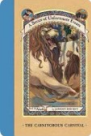 Lemony Snicket HarperCollins (October 29, 2002) Summary: Everybody loves a carnival! Who can fail to delight in the colourful people, the unworldly spectacle, the fabulous freaks? A carnival is a place for good family fun - as long as one has a family, that is. For the Baudelaire orphans, their time at the carnival turns out to be yet another episode in a now unbearable series of unfortunate events. In fact, in this appalling ninth instalment in Lemony Snicket′s serial, the siblings must confront a terrible lie, a caravan, and Chabo the wolf baby. With millions of readers worldwide, and the Baudelaire′s fate turning from unpleasant to unseemly, it is clear that Lemony Snicket has taken nearly all the fun out of children′s books. Ages 10+ Genre: Juvenile Fiction Number of Pages: 304 Language: English ISBN: 9780064410120 Reading Status: Unread Date Added: November 2, 2022 A Story, a Story 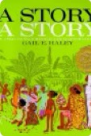 Gail E. Haley Aladdin (February 28, 1988) Summary: Winner of the Caldecott Medal Once, all the stories in the world belonged to Nyame, the Sky God. He kept them in a box beside his throne. But Ananse, the Spider man, wanted them -- and caught three sly creatures to get them. This story of how we got our own stories to tell is adapted from an African folktale. Genre: Juvenile Fiction Number of Pages: 36 Language: English ISBN: 9780689712012Reading Status: Unread Date Added: November 4, 2022 A Tale of Antarctica 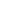 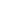 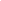 Ulco Glimmerveen Scholastic (1989) Summary: Uses a story of penguins in Antarctica to demonstrate how their environment is threatened by the pollution from man's presence Number of Pages: 31 Language: English ISBN: 9780590433594 Reading Status: Unread Date Added: November 4, 2022 A Tale of Antarctica 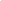 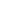 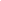 Ulco Glimmerveen Scholastic (1989) Summary: Uses a story of penguins in Antarctica to demonstrate how their environment is threatened by the pollution from man's presence Number of Pages: 31 Language: English ISBN: 9780590433594 Reading Status: Unread Date Added: November 10, 2022 A Very Special Kwanzaa 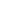 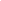 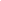 Deborah M. Newton Chocolate Scholastic, Incorporated (1996) Summary: Charlie's school is holding a Kwanzaa Festival, and he doesn't want any part of it. Last year, he was chosen to stand in front of the entire class wearing a dashiki, beads, and sandals- in the middle of winter! When the class jerk decided to crack jokes about Charlie's outfit, he became the clown of the third grade. This year he just wants things to be normal. But Charlie soon learns that Kwanzaa is a celebration of creativity and caring.Genre: Juvenile Fiction Number of Pages: 98 Language: English ISBN: 9780590848626 Reading Status: Unread Date Added: November 16, 2022 Abby and the Mystery Baby 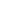 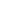 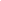 Ann M. Martin Scholastic (1997) Summary: When Abby comes home from school one day and finds a baby on her front porch, she's completely mystified. Where did he come from? And why was he left on the Stevenson's porch? Genre: Juvenile Fiction Number of Pages: 137 Language: English ISBN: 9780590691765 Reading Status: Unread Date Added: November 1, 2022 Abigail Adams 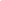 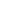 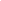 Young Patriot Francene Sabin and JoAnn Early Macken Scholastic (2007) Genre: Juvenile literature Number of Pages: 55 Language: English ISBN: 9780439880039 Reading Status: Unread Date Added: November 2, 2022 Aboard the Underground Railroad 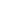 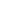 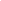 Steven Otfinoski McGraw-Hill School Division (2001) Number of Pages: 16Language: English ISBN: 9780021852482 Reading Status: Unread Date Added: November 2, 2022 Aborigines of the Australian Outback 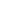 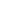 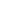 Robin Santos Doak McGraw-Hill School Division (2002) Summary: Describes the history through to the present day of the indigenous people of Australia. Genre: Aboriginal Australians Number of Pages: 16 Language: English ISBN: 9780021851744 Reading Status: Unread Date Added: November 2, 2022 Abraham Lincoln 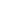 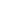 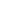 George Sullivan Scholastic Reference (2000) Summary: From the inspiring yet straightforward words of Abraham Lincoln, the story of a man who went to school for no more than one year, lost two elections, and then went to lead our nation through the hardest of times, is told. Through speeches, writings, and memoirs, Lincoln offers readers a personal history lesson of his life. Genre: Juvenile Nonfiction Number of Pages: 128 Language: English ISBN: 9780439095549 Reading Status: Unread Date Added: November 2, 2022 Adventure according to Humphrey 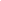 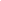 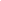 Betty G. Birney Scholastic Inc. (2014) Genre: Children's fiction Number of Pages: 120ISBN: 9780545751773 Reading Status: Unread Date Added: November 16, 2022 Adventures of the Bailey School Kids 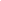 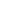 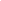 Volume II Debbie Dadey and Marcia Thornton Jones Scholastic (2004) Summary: There are some pretty weird grown-ups living in Bailey City. But could the very tall man who likes flowers really be Frankenstein's monster? Is it possible that the art teacher with braces on her teeth is an alien for outer space? Is the cheerful guy with the gold earring a real genie? And is the boat instructor at Camp Lone Wolf really a pirate searching for buried treasure? The Bailey School Kids are going to find out! Genre: Schools Number of Pages: 284 Language: English ISBN: 9780760758786 Reading Status: Unread Date Added: November 16, 2022 Adventures of the Bailey School Kids 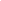 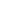 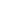 Volume II Debbie Dadey and Marcia Thornton Jones Scholastic (2004) Summary: There are some pretty weird grown-ups living in Bailey City. But could the very tall man who likes flowers really be Frankenstein's monster? Is it possible that the art teacher with braces on her teeth is an alien for outer space? Is the cheerful guy with the gold earring a real genie? And is the boat instructor at Camp Lone Wolf really a pirate searching for buried treasure? The Bailey School Kids are going to find out! Genre: Werewolves Number of Pages: 284 Language: English ISBN: 9780760758786 Reading Status: Unread Date Added: November 16, 2022Adventures of the Bailey School Kids 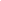 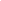 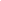 Volume II Debbie Dadey and Marcia Thornton Jones Scholastic (2004) Summary: There are some pretty weird grown-ups living in Bailey City. But could the very tall man who likes flowers really be Frankenstein's monster? Is it possible that the art teacher with braces on her teeth is an alien for outer space? Is the cheerful guy with the gold earring a real genie? And is the boat instructor at Camp Lone Wolf really a pirate searching for buried treasure? The Bailey School Kids are going to find out! Genre: Fiction Number of Pages: 284 Language: English ISBN: 9780760758786 Reading Status: Unread Date Added: November 16, 2022 Amazing Bats 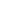 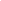 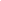 Seymour Simon Scholastic Incorporated (2005) Summary: Large, colorful pictures will engage readers (and lookers) in a series of bat facts. Two among these facts: Bats are the only mammals that can fly. A little bat can eat about 600 bugs an hour--that's like eating 20 pizzas a night! Number of Pages: 36 Language: English ISBN: 9780439802017 Reading Status: Unread Date Added: November 10, 2022 Amelia Earhart 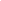 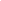 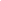 Adventure in the Sky Francene Sabin Troll Associates (1983) Summary: High-interest biographies focus on what's most intriguing to the young reader -- the childhood and young-adult years of famous men and women. Genre: Juvenile Nonfiction Number of Pages: 48Language: English ISBN: 9780893758400 Reading Status: Unread Date Added: November 2, 2022 American Trailblazers 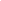 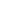 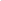 50 Remarkable People Who Shaped U.S. History Lisa Trusiani ROCKRIDGE Press (October 8, 2019) Summary: Discover the amazing stories of 50 real American heroes--a history book for kids ages 9 to 12Are you ready to read about daring deeds and world-changing events? Meet the American Trailblazers, diverse historical and modern figures who accomplished incredible things. History books for kids age 9-12 should include a range of people and stories―here you'll learn about the greats in sports, civil rights, art, science, and more.Explore each person's groundbreaking life and find the details of their work in the vibrant illustrations. Unlike other history books for kids age 9-12, American Trailblazers also includes activities and tips for exploring more online.This standout among history books for kids age 9-12 introduces: Athletes and performers―Meet memorable stars of sports and stage like baseball player Roberto Clemente, boxing champion Muhammad Ali, and entertainer and activist Josephine Baker.Scientists and explorers―Read about the epic undertakings of engineer Nikola Tesla, interpreter and expedition guide Sacagawea, and conservationist John Muir.Rebels and writers―Hear the powerful principles of jazz poet Langston Hughes, Supreme Court justice Ruth Bader Ginsburg, and author and voting rights organizer Louisa May Alcott. Some are famous, but many you won't read about in other history books for kids age 9-12.Who will your new hero be? Find out in American Trailblazers―all history books for kids age 9-12 should be this inspiring! Genre: Juvenile Nonfiction Number of Pages: 214 Language: English ISBN: 9781641526388 Reading Status: Unread Date Added: November 4, 2022 Amos Fortune, Free Man 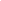 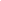 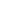 Elizabeth Yates Penguin (May 1, 1989) Summary: A Newbery Medal WinnerWhen Amos Fortune was only fifteen years old, he was captured by slave traders and brought to Massachusetts, where he was sold at auction. Although his freedom had been taken, Amos never lost his dinity and courage. For 45 years, Amos worked as a slave and dreamed of freedom. And, at age 60, he finally began to see those dreams come true."The moving story of a life dedicated to the fight for freedom."—Booklist Genre: Juvenile Fiction Number of Pages: 192 Language: English ISBN: 9780140341584 Reading Status: Unread Date Added: November 10, 2022Appalachia 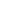 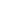 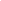 The Voices of Sleeping Birds Cynthia Rylant Houghton Mifflin Harcourt (1998) Summary: Lyrical prose and warm watercolor illustrations bring a "certain part of the country called Appalachia" alive for young readers. Two award-winning artists, forever touched by their experiences growing up in this unique landscape, have teamed to create a quietly powerful and beautifully crafted portrait of life in a timeless place. Genre: Juvenile Nonfiction Number of Pages: 32 Language: English ISBN: 9780152018931 Reading Status: Unread Date Added: November 4, 2022 Arthur's Underwear 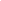 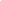 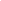 Marc Tolon Brown Scholastic (2000) Summary: It takes a really embarrassing moment in the school cafeteria to cure Arthur of his fear of being caught in his underwear. Genre: Aardvark Number of Pages: 36 Language: English ISBN: 9780439227704 Reading Status: Unread Date Added: November 4, 2022 Baby Animals 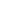 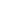 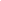 Illa Podendorf Childrens Press (1981) Summary:The "New True Books" have been produced to fill a very important need. Children are by nature inquisitive and these fact filled books provide answers to many basic questions.Students use the New True Books for supplementary work in their classes. They use them to find out about special things that interest them. They read them to learn on their own. Packed with information, each fascinating book encourages children to study independently.The "New True Books" are effective. Each book is richly illustrated with full-color photographs and art, selected to support the text. A large, easy-to-read typeface is used. Each title contains a table of contents, a glossary, and a complete index.The "New True Book" series was prepared under the direction of the late Illa Podendorf, formerly with the Laboratory School, University of Chicago.Remember, children will always have questions, so let the "New True Books" help them find the answers. Genre: Animals Number of Pages: 45 Language: English ISBN: 9780516016054 Reading Status: Unread Date Added: November 10, 2022 Baby Honu's Incredible Journey 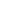 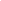 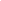 Tammy Yee Island Heritage (1997) Summary: Learn about the life of a baby Pacific green sea turtle as he faces ocean predators in this riveting adventure from the nest to the open ocean. Genre: Juvenile Fiction Number of Pages: 32 Language: English ISBN: 9780896102859 Reading Status: Unread Date Added: November 10, 2022 Baby-Sitters' Christmas Chiller 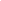 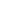 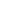 Ann M. Martin Scholastic (1997) Summary: Someone is breaking into houses in Kristy and Abby's neighborhood. Meanwhile, Mallory is struggling to help a woman who has suddenly appeared in town with no identification and no memory. In New York City Stacey and Claudia are being followed. And someone is leaving very odd, unsettling gifts and Stacey's door. Genre: Juvenile Fiction Number of Pages: 223 Language: English ISBN: 9780590059770 Reading Status: Unread Date Added: November 1, 2022Because of Winn-Dixie 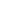 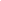 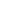 Kate DiCamillo Scholastic (2005) Summary: Ten-year-old India Opal Buloni describes her first summer in the town of Naomi, Florida, and all the good things that happen to her because of her big ugly dog Winn-Dixie. Number of Pages: 182 Language: English ISBN: 9780439746748 Reading Status: Unread Date Added: November 10, 2022 Big Al 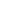 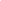 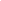 Andrew Clements Scholastic Incorporated (September 1, 1991) Summary: Poor Big Al! He just wants to make friends. And in the whole wide blue sea you can't find a nicer fish. But because Big Al is large and scary-looking, the little fish are afraid to get to know him. What can he do? He tries everything he can think of -- from disguising himself with seaweed to burrowing under the ocean floor so he'll look smaller. But something always goes wrong, and lonely Big Al wonders if he'll ever have a single friend. Then one frightening day, when a fishing net captures the other fish, Big Al gets the chance to prove what a wonderful friend he can be! Genre: Fishes Number of Pages: 32 Language: English ISBN: 9780590444552 Reading Status: Unread Date Added: November 10, 2022 Bigfoot Doesn't Square Dance 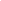 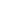 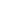 Debbie Dadey and Marcia Thornton Jones Scholastic (1997) Summary: Mrs. Jeeper's class is visiting Ruby Mountain to learn about nature, and along the way Eddie spots enormous tracks on the dirt trail. He's sure that the tracks belong to the square-dancing teacher--a large, hairy man resembling Bigfoot. Is he really the legendary beast? Genre: Juvenile FictionNumber of Pages: 68 Language: English ISBN: 9780590849050 Reading Status: Unread Date Added: November 16, 2022 Bogeymen Don't Play Football 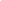 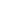 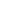 Debbie Dadey Scholastic (1997) Summary: This book is about a group of kids who discover that their substitute teacher is not only a football player for the town team but the bogeyman. While there real teacher {who they think is a vampire} is sick they, they have a very strange sub teacher. He is tall with large muscle and always wears dark clothes. When a certain kid doesn't do his homework the teacher says he will get him and that night the boy couldn't sleep because there was a strange noise under his bed. His friends thought nothing of it until kids all over the school were scared to sleep. They went to a football game and snuck into the locker room to snoop through the teacher's locker. When they discover his secret he disappears and the regular teacher comes back to school. Genre: Juvenile Fiction Number of Pages: 70 Language: English ISBN: 9780590257015 Reading Status: Unread Date Added: November 16, 2022 Bridge to Terabithia 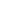 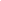 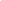 Katherine Paterson Harper Collins (June 17, 1987) Summary: A secret world of their ownJess Aaron's greatest ambition is to be the fastest runner in the fifth grade. He's been practicing all summer and can't wait to see his classmates' faces when he beats them all. But on the first day of school, a new kid, a new girl, boldly crosses over to the boy's side of the playground and outruns everyone.That's not a very promising beginning for a friendship, but Jess and Leslie Burke become inseparable. It doesn't matter to Jess that leslie dresses funny, or that her family has a lot of money -- but no TV. Leslie has imagination. Together, she and Jess create Terabithia, a magical kingdom in the woods where the two of them reign as king and queen, and their imaginations set the only limits. Then one morning a terrible tragedy occurs. Only when Jess is able to come to grips with this tragedy does he finally understand the strength and courage Leslie has given him. Genre: Juvenile Fiction Number of Pages: 176 Language: English ISBN: 9780064401845 Reading Status: Unread Date Added: November 2, 2022Bringing the Rain to Kapiti Plain 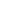 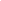 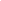 Verna Aardema Penguin (May 20, 1992) Summary: A cumulative rhyme relating how Ki-pat brought rain to the drought-stricken Kapiti Plain. Verna Aardema has brought the original story closer to the English nursery rhyme by putting in a cumulative refrain and giving the tale the rhythm of “The House That Jack Built.” Genre: Juvenile Fiction Number of Pages: 32 Language: English ISBN: 9780140546163 Reading Status: Unread Date Added: November 4, 2022 Brown Girl Dreaming 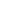 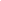 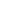 Jacqueline Woodson Penguin (October 11, 2016) Summary: Jacqueline Woodson's National Book Award and Newbery Honor winner is a powerful memoir that tells the moving story of her childhood in mesmerizing verse.A President Obama "O" Book Club pickRaised in South Carolina and New York, Woodson always felt halfway home in each place. In vivid poems, she shares what it was like to grow up as an African American in the 1960s and 1970s, living with the remnants of Jim Crow and her growing awareness of the Civil Rights movement. Touching and powerful, each poem is both accessible and emotionally charged, each line a glimpse into a child’s soul as she searches for her place in the world. Woodson’s eloquent poetry also reflects the joy of finding her voice through writing stories, despite the fact that she struggled with reading as a child. Her love of stories inspired her and stayed with her, creating the first sparks of the gifted writer she was to become.Includes 7 additional poems, including "Brown Girl Dreaming." Praise for Jacqueline Woodson:"Ms. Woodson writes with a sure understanding of the thoughts of young people, offering a poetic, eloquent narrative that is not simply a story . . . but a mature exploration of grown-up issues and self discovery.”—The New York Times Book Review Genre: Juvenile Nonfiction Number of Pages: 368 Language: English ISBN: 9780147515827 Reading Status: Unread Date Added: November 16, 2022Buried in Ice 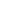 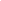 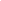 Owen Beattie, John Geiger, and Shelley Tanaka Scholastic/Madison Press Book (1992) Summary: An action-packed story about Sir John Franklin's doomed mission to the Arctic. Alongside Franklin's adventure is the young narrator's first-hand account of how he, in 1981, unraveled the mystery of the expedition's tragic fate. ALA Best Book for Young Adults. American Bookseller Pick of the Lists. Photos. Illus. Maps. Genre: Juvenile Fiction Number of Pages: 64 Language: English ISBN: 9780590438490 Reading Status: Unread Date Added: November 2, 2022 Bury Me 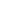 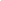 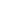 K. R. Alexander Scholastic, Incorporated (July 7, 2020) Summary: You can't keep a dead doll down in this creepy new novel from the author of The Collector.Some dolls never die. No one ever leaves Copper Hollow. It's a town with a deadly history . . . but nobody ever talks about it. Kimberly thinks there might be something strange going on. She's not sure what - until the menacing doll appears with two words written across its clothes: BURY ME Kimberly and her friends try to destroy the doll . . . but every time they think it's gone, it comes back again. Is there any way to rid themselves of the evil once and for all? Genre: Juvenile Fiction Number of Pages: 224 Language: English ISBN: 9781338338799 Reading Status: Unread Date Added: November 10, 2022 Cactuses 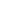 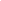 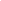 Allan Fowler Children's Press, a division of Scholastic Incorporated (March 1, 2002) Summary:Discover the different kinds of cactuses and where they grow. The natural world comes alive for young readers (Ages 6-7) with Rookie Read-About "RM" Science! With striking, full-color photos and just the right amount of text, this series immediately involves young readers as they discover intriguing facts about the fascinating world around them. Genre: Juvenile Nonfiction Number of Pages: 31 Language: English ISBN: 9780516259833 Reading Status: Unread Date Added: November 10, 2022 Cam Jansen and the Green School Mystery 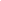 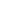 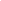 David A. Adler Scholastic Incorporated (2009) Summary: On Green Day, Cam and her classmates discuss ways to protect the environment, but when money collected for the school's new skylights disappears, Cam uses her photographic memory to solve the mystery. Number of Pages: 56 Language: English ISBN: 9780545199070 Reading Status: Unread Date Added: November 2, 2022 Cam Jansen and the Mystery of the Babe Ruth Baseball 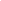 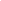 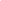 David A. Adler Puffin Books (2001) Summary: When she notices some bones missing from a dinosaur skeleton exhibited in the museum, a young girl with a photographic memory tries to discover who has been taking them and why. Genre: Mystery and detective stories Number of Pages: 113 Language: English ISBN: 9780140387155 Reading Status: Unread Date Added: November 2, 2022Cam Jansen and the Mystery of the Circus Clown 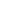 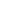 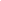 David A. Adler Viking Press (1983) Summary: When Aunt Molly's wallet is stolen at the circus, Cam suspects that there's something not-too-funny going on under the big top. Is one of the clowns really a criminal? Genre: Juvenile Fiction Number of Pages: 57 Language: English ISBN: 9780141300917 Reading Status: Unread Date Added: November 2, 2022 Cam Jansen and the Mystery of the U.F.O. (Cam Jansen) 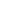 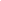 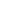 David A. Adler Puffin (May 1, 1997) Genre: Detective and mystery stories Number of Pages: 58 ISBN: 9780140385793 Reading Status: Unread Date Added: November 2, 2022 Charlotte's Web 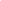 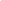 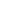 Elwyn Brooks White Scholastic (1952) Summary: Wilbur was lovingly raised by a girl named Fern. But now he's a barn pig. He's bored and lonely--until he meets Charlotte, the beautiful grey spider who also lives in the barn. Charlotte thinks of a wonderful way to save Wilbur from a pigs unhappy fate. Her clever plan will delight you, in this famous story. Genre: Juvenile Fiction Number of Pages: 184 Language: English ISBN: 9780590302715 Reading Status: Unread Date Added: November 4, 2022Cheetahs [Scholastic] 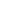 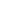 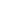 Deborah Nuzzolo Capstone (July 1, 2010) Summary: Discusses cheetahs, their African habitat, food, and behavior. Genre: Cheetah Number of Pages: 24 Language: English ISBN: 9781429657907 Reading Status: Unread Date Added: November 4, 2022 Chewy and Chica 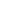 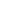 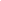 Ellen Miles Scholastic Inc. (2010) Summary: Welcome to the Puppy Place--where every puppy finds a home Two chihuahuas mean double the fun in this special edition of Puppy Place.Lizzie and Charles Peterson definitely enjoy competing with each other. Especially when Lizzie acts like she knows everything about dogs and Charles just doesn't want to listen. Fortunately, in this Special Edition, there are TWO chihuahuas to foster. Charles and Lizzie each agree to take one and see who can train theirs more successfully. Will the Peterson household make it through this sibling rivalry? Genre: Juvenile Fiction Number of Pages: 132 Language: English ISBN: 9780545200240 Reading Status: Unread Date Added: November 10, 2022 Christmas Magic 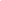 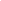 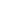 Patricia Hermes Scholastic (1996) Summary: Christmas is just around the corner, and Katie Potts can't seem to stop causing trouble at school. Even her best friend, Amelia, is mad at her! Daddy keeps telling her she's a good girl. But Katie wonders if he's right, and if Santa Claus will bring presents to someone like her. Genre: FictionNumber of Pages: 134 Language: English ISBN: 9780590509657 Reading Status: Unread Date Added: November 16, 2022 Claudia and Mean Janine 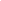 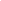 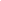 Ann M. Martin Scholastic (September 1, 1987) Summary: "Claudia and her sister, Janine, may as well be from two different planets. Claudia, who pays more attention to her artwork and The Baby-sitters Club than her homework, feels like she can't compete with her perfect sister. Janine studies nonstop, gets straight As, and even takes college-level courses! But when something unexpected happens to the most beloved person in their family, will the sisters be able to put aside their differences?"--Publisher. Genre: COMICS & GRAPHIC NOVELS Number of Pages: 145 Language: English ISBN: 9780590437196 Reading Status: Unread Date Added: November 1, 2022 Claudia and the Genius of Elm Street 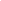 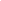 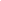 Ann M. Martin Scholastic (1991) Summary: When Claudia first meets seven-year-old Rosie Wilder, she is impressed. Rosie can sing, act, dance, play piano and more. But Rosie is obsessed with practicing--and showing off. It looks like baby-sitting for a genius may be too much for Claudia to handle! Genre: Juvenile Fiction Number of Pages: 145 Language: English ISBN: 9780590449700 Reading Status: Unread Date Added: November 1, 2022Claudia and the Recipe for Danger 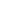 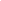 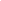 Ann M. Martin Scholastic (1995) Summary: Entering the local baking contest, Claudia is disheartened when her cake turns out poorly, until she realizes that her efforts have been sabotaged, and it is up to the baby-sitters to find out who is to blame. Original. Genre: Juvenile Fiction Number of Pages: 144 Language: English ISBN: 9780590483100 Reading Status: Unread Date Added: November 1, 2022 Click, Clack, Moo 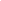 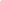 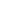 Cows that Type Doreen Cronin Simon & Schuster Books for Young Readers (2000) Summary: When Farmer Brown's cows find a typewriter in the barn they start making demands, and go on strike when the farmer refuses to give them what they want. Farmer Brown thinks it's odd when he hears the sounds of typing coming from the barn, but his troubles really begin when his cows start leaving him notes. First they demand better working conditions, then tey stage a strike! Genre: Juvenile Fiction Number of Pages: 32 Language: English ISBN: 9780439317559 Reading Status: Unread Date Added: November 4, 2022 Cupid Doesn't Flip Hamburgers 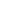 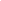 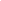 Debbie Dadey and Marcia Thornton Jones Scholastic (January 1, 1995) Summary: The third graders from Bailey school go wild with lovesickness shortly after a new cafeteria cook distributes a special batch of Valentine cookies, and Eddie vows to find out if she's been secretly cooking up love potions for lunch. Original. Genre: Juvenile FictionNumber of Pages: 76 Language: English ISBN: 9780590481144 Reading Status: Unread Date Added: November 16, 2022 Da Vinci 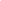 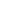 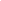 Mike Venezia Childrens Press (1989) Summary: Traces the life of the Renaissance artist and analyses some of his paintings. Genre: Juvenile Nonfiction Number of Pages: 32 Language: English ISBN: 9780516422756 Reading Status: Unread Date Added: November 2, 2022 Daniel Boone 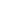 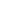 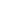 Frontier Explorer Keith Brandt, JoAnn Early Macken, and Laurence Santrey Scholastic Incorporated (2008) Summary: Traces the boyhood years of the celebrated frontiersman who, as a Quaker in Pennsylvania, learned the skills which would make him the leader in opening up the Wilderness Road to Kentucky. Genre: Pioneers Number of Pages: 55 Language: English ISBN: 9780439020206 Reading Status: Unread Date Added: November 2, 2022 Davy Crockett 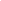 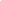 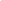 Young Pioneer Laurence Santrey and JoAnn Early Macken Scholastic (2008) Summary:High-interest biographies focus on what's most intriguing to the young reader -- the childhood and young-adult years of famous men and women. Genre: Legislators Number of Pages: 55 Language: English ISBN: 9780439020480 Reading Status: Unread Date Added: November 10, 2022 Dawn and the Impossible Three 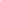 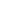 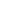 Ann M. Martin Scholastic (1987) Summary: Dawn's the newest member of the Baby-sitters Club and everybody's glad--except Kristy. Kristy thinks things were better without Dawn around. That's why Dawn's eager to take on a big baby-sitting job. It's her chance to show Kristy what she's made of. Genre: Fiction Number of Pages: 155 Language: English ISBN: 9780590437202 Reading Status: Unread Date Added: November 1, 2022 Dear Mr. Henshaw 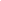 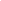 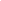 Beverly Cleary HarperCollins (1983) Summary: Dear Mr. Henshaw,I wish somebody would stop stealing the good stuff out of my lunchbag. I guess I wish a lot of other things, too. I wish someday Dad and Bandit would pull up in front in the rig ... Dad would yell out of the cab, "Come on, Leigh. Hop in and I'll give you a lift to school."Leigh Botts has been author Boyd Henshaw's number one fan ever since he was in second grade. Now in sixth grade, Leigh lives with his mother and is the new kid at school. He's lonely, troubled by the absence of his father, a cross-country trucker, and angry because a mysterious thief steals from his lunchbag. Then Leigh's teacher assigns a letter-writing project. Naturally Leigh chooses to write to Mr. Henshaw, whose surprising answer changes Leigh's life. Genre: Juvenile Fiction Number of Pages: 160 Language: English ISBN: 9780380709588 Reading Status: Unread Date Added: November 16, 2022Deception on the Set 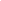 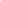 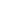 Franklin W. Dixon Simon and Schuster (February 3, 2015) Summary: It’s lights, camera, disaster for a film crew unless Frank and Joe can track down a saboteur in this cinematic Hardy Boys adventure—a fresh approach to a classic series.Joe and Frank Hardy are excited to be cast as extras in the zombie movie that’s filming in their hometown. Not only is film production way more exciting than what usually goes on in Bayport, it also doesn’t hurt that the lead actress is pretty cute. At first it seems like for once Frank and Joe might not have a mystery to solve. But when a stunt goes horribly wrong, the Hardy boys know someone is trying to sabotage the film—and putting lives in jeopardy. Can the brothers find the culprit before it’s too late? Genre: Juvenile Fiction Number of Pages: 128 Language: English ISBN: 9781481414067 Reading Status: Unread Date Added: November 4, 2022 Design Patterns 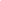 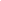 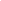 Elements of Reusable Object-Oriented Software Erich Gamma, John Vlissides, Ralph Johnson, and Richard Helm Pearson Education (October 30, 1994) Summary: Capturing a wealth of experience about the design of object-oriented software, four top-notch designers present a catalog of simple and succinct solutions to commonly occurring design problems. Previously undocumented, these 23 patterns allow designers to create more flexible, elegant, and ultimately reusable designs without having to rediscover the design solutions themselves. The authors begin by describing what patterns are and how they can help you design object-oriented software. They then go on to systematically name, explain, evaluate, and catalog recurring designs in object-oriented systems. With Design Patterns as your guide, you will learn how these important patterns fit into the software development process, and how you can leverage them to solve your own design problems most efficiently. Each pattern describes the circumstances in which it is applicable, when it can be applied in view of other design constraints, and the consequences and trade-offs of using the pattern within a larger design. All patterns are compiled from real systems and are based on real-world examples. Each pattern also includes code that demonstrates how it may be implemented in object-oriented programming languages like C++ or Smalltalk. Genre: Computers Number of Pages: 457 Language: English ISBN: 9780321700698 Reading Status: Unread Category: ProfessionalDestination: Jupiter 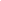 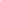 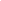 Seymour Simon Harper Collins (November 21, 2000) Summary: When the unmanned spacecraft Galileo landed on Jupiter in 1995, what mysteries did it uncover?...Did you know that...Jupiter is so large that more than 1,300 planet Earths could fit inside.The Great Red Spot on the planet is actually an enormous hurricane that changes in size and color over the years.A person weighing 100 pounds on Earth would weigh 264 pounds on Jupiter.Life might exist on Europa, one of Jupiter's moons.Prepare yourself for an amazing voyage through space. Your destination: Jupiter! Genre: Juvenile Nonfiction Number of Pages: 32 Language: English ISBN: 9780064437592 Reading Status: Unread Date Added: November 4, 2022 Disaster Diaries: Brainwashed! 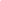 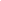 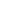 R. McGeddon Macmillan (November 8, 2016) Summary: Sitting Duck is good. Questions are bad. Obedience is good. This book is GOOD. (Do you feel brainwashed yet?)Sitting Duck is the kind of town where the mayor was vaporized by aliens, so there is a vacancy. Ravenous zombie hordes and swarms of power-hungry aliens are just some of the disasters that the town has faced, so this new mayor had better be good. Now a new evil genius has arisen—and he’s running for mayor! Thanks to his homemade brainwashing device, he just might win the election and then move on to world domination. Are Sam, Arty, and Emmie brave enough to save the day? Or will they totally lose their minds?Filled with funny illustrations and laugh-out-loud hijinks, Disaster Diaries: Brainwashed! will entertain young readers—or else! Plus it offers nifty tips and tricks on how to spot a hypno-trance or break into a secret base. An Imprint Book Genre: Juvenile Fiction Number of Pages: 208 Language: English ISBN: 9781250090911 Reading Status: Unread Date Added: November 10, 2022Dog Man 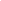 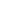 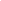 Dav Pilkey Graphix (2016) Genre: Juvenile Fiction Number of Pages: 231 ISBN: 9780545581608 Reading Status: Unread Date Added: November 16, 2022 Dracula doesn't rock and roll 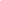 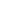 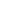 Debbie Dadey Scholastic (1999) Summary: There are some pretty weird grown-ups living in Bailey City. But could Mr. Drake, the old school counselor, really be in a rock band full of vampires? The Bailey School Kids are going to find out! Howie dropped his voice to a whisper. His friends had to kneel in the snow just to hear him. "I'm not talking about music," Howie told them. "I'm talking about a trap. A vampire trap. And we're the bait!" Melody gasped. "I think I understand. You think that when the lights are turned off Mr. Drake and his band of Dracula buddies will swoop down and slurp up all the blood in the city!" "Exactly," Howie said. "That's disgusting," Liza said. "Besides," Eddie said, "you never even proved Mr. Drake was Dracula." "After all," Liza added, "Dracula doesn't rock and roll." Genre: Juvenile Fiction Number of Pages: 66 Language: English ISBN: 9780439043991 Reading Status: Unread Date Added: November 16, 2022 Drip drop 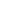 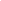 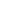 water's journey Eve Stwertka, Albert Swertka, and Eve Swertka Julian Messner (1991) Genre: Water Number of Pages: 40 ISBN: 9780671694623 Reading Status: Unread Date Added: November 10, 2022Easy-To-Read: Young Cam Jansen And The Spotted Cat 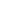 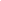 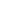 Mystery David A. Adler Scholastic India Pvt Limited (2008) Summary: Can Cam and her classmates find out who owns the cat they find in their classroom? Genre: Fiction Number of Pages: 31 Language: English ISBN: 9780545071468 Reading Status: Unread Date Added: November 2, 2022 Electric Ben 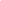 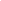 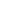 The Amazing Life and Times of Benjamin Franklin Robert Byrd Scholastic (2013) Summary: Benjamin Franklin was the son of a tradesman in Boston who rose to fame as a printer, writer and publisher. He was also very interested in science and is well known for his many inventions such as the Franklin stove, bi-focal glasses and one of his greatest discoveries that lightning was electricity and learned to harness that power with the invention of a lightning rod. He is also well known as one of the Founding Fathers of the new American nation and helped to write the Declaration of Independence and frame the United States Constitution. He was also our ambassador to France requesting help from them to assist the struggling colonies. Genre: Printers Language: English ISBN: 9780545643870 Reading Status: Unread Date Added: November 2, 2022 Elizabeth Blackwell 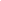 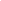 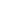 The First Woman Doctor Francene Sabin Troll Associates (1982) Summary: Traces the early life of the first woman physician, relating the struggle women had to face in becoming doctors and practicing medicine. Genre: Juvenile Nonfiction Number of Pages: 48Language: English ISBN: 9780893757571 Reading Status: Unread Date Added: November 2, 2022 Elizabeth Blackwell, the First Woman Doctor 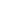 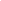 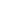 Francene Sabin and JoAnn Early Macken Scholastic (2007) Summary: High-interest biographies focus on what's most intriguing to the young reader -- the childhood and young-adult years of famous men and women. Genre: Biography Number of Pages: 53 Language: English ISBN: 9780439660440 Reading Status: Unread Date Added: November 2, 2022 Emily Rodda's Raven Hill Mysteries 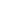 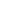 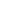 Emily Rodda Scholastic (2005) Summary: When Liz and her friends begin helping out around the neighborhood, all they want to do is earn a little extra pocket change. Nobody said anything about risking their weekends - and their lives - on some of Raven Hill's most mysterious secrets. But trouble has a funny way of sneaking up on Liz, Tom, Sunny, Elmo, Richelle, and Nick ... two stories. Number of Pages: 244 Language: English ISBN: 9780439779159 Reading Status: Unread Date Added: November 16, 2022 Escape from Mr. Lemoncello's Library Movie Tie-In Edition 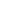 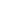 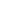 Chris Grabenstein National Geographic Books (September 19, 2017)Summary: A must-have tie-in edition to the Nickelodeon movie adaptation, coming this fall to TV, starring Casey Simpson of Nickelodeon's Nicky, Ricky, Dicky & Dawn and Breanna Yde of Nickelodeon's School of Rock! After over 100 weeks on the bestseller list and 42 state award lists, #1 New York Times bestselling author Chris Grabenstein's Escape from the Lemoncello's Library is now a Nickelodeon Original Movie!Discover what James Patterson calls "the coolest library in all the world" in this tie-in edition that's perfect for new Lemoncello readers and longtime fans of the series alike. When Kyle learns that the world's most famous game maker has designed the town's new library and is having an invitation-only lock-in on the first night, he is determined to be there. But the tricky part isn't getting into the library--it's getting out. Kyle's going to need all his smarts, because a good roll of the dice or lucky draw of the cards is not enough to win in Mr. Lemoncello's library."A worthy successor to the original madman, puzzle-master himself, Willy Wonka." --Booklist, Starred Review Genre: Juvenile Fiction Number of Pages: 336 Language: English ISBN: 9780525580379 Reading Status: Unread Date Added: November 4, 2022 Farming 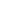 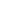 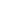 Gail Gibbons Holiday House, Incorporated (February 1, 1990) Summary: An introduction, in simple text and illustrations, to farming and the work done on a farm throughout the seasons. Genre: Juvenile Nonfiction Number of Pages: 32 Language: English ISBN: 9780823407972 Reading Status: Unread Date Added: November 4, 2022 Fermat's Enigma 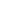 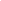 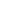 The Epic Quest to Solve the World's Greatest Mathematical Problem Simon Singh Paw Prints (April 8, 2009) Summary: A national best-seller traces the quest of scientists around the world to solve the theorem devised by seventeenth-century French mathematician Pierre de Fermat, a story of extraordinary human emotion, ambition, and desperation. Reprint. Genre: Mathematics Number of Pages: 336 Language: English ISBN: 9781442006898 Reading Status: Unread Category: PersonalFerns 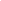 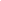 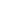 Allan Fowler Scholastic Library Publishing (March 1, 2002) Summary: The natural world comes alive for young readers with Rookie Read-About RM Science! With striking, full-color photos and just the right amount of text, this series immediately involves young readers as they discover intriguing facts about the fascinating world around them. Genre: Juvenile Nonfiction Number of Pages: 31 Language: English ISBN: 9780516259840 Reading Status: Unread Date Added: November 10, 2022 Flatfoot Fox and the Case of the Missing Whoooo 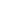 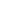 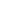 Eth Clifford Scholastic (December 1, 1994) Summary: Detective Flatfoot Fox deals with distractions from Silly Goose, Pushy Peacock, and Cranky Worm as he tries to find out what happened to Mournful Owl's whoooo. Genre: Fiction Number of Pages: 48 Language: English ISBN: 9780590484831 Reading Status: Unread Date Added: November 16, 2022 Fluffy Goes Apple Picking 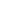 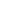 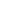 Kate McMullan Scholastic (September 1, 2002) Summary:Fluffy LOVES apples! And in this new adventure, he discovers just how far he'll go to have an apple of his own!Ms. Day's class is going to an apple orchard, where Fluffy learns there will be hundreds of thousands of delicious apples. He can't wait! But when Kiss sleeps over in his cage the night before the trip, Fluffy has a horrible dream--Kiss is an apple-eating machine! There are no apples left for Fluffy! Luckily, it is just a dream, and the next morning Fluffy arrives at the orchard with a hungry tummy. But he soon realizes apple picking is not as easy as it sounds! Fluffy is not to be outdone, however, and he finds a way to enjoy his favorite fruit. Genre: Juvenile Fiction Number of Pages: 40 Language: English ISBN: 9780439314206 Reading Status: Unread Date Added: November 4, 2022 Forthcoming Books 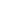 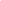 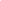 an American girl : 1774 Rose Arny R.R. Bowker Company (1991) Summary: Felicity falls in love with a beautiful horse named Penny. When she discovers that the owner is cruel, she is determined to find a way to save Penny. Genre: Horses Number of Pages: 2,302 Language: English ISBN: 9781562470111 Reading Status: Unread Date Added: November 16, 2022 Franklin Goes to the Hospital 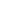 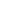 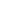 Paulette Bourgeois and Sharon Jennings Scholastic (2000) Summary: When Franklin's shell gets cracked, he needs to gather up all his courage for his big trip to the hospital in this illustrated tale featuring the Nickelodeon star. Simultaneous. Genre: Juvenile Fiction Number of Pages: 32 Language: English ISBN: 9780439083706 Reading Status: Unread Date Added: November 4, 2022Genies don't ride bicycles 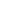 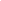 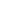 Debbie Dadey Scholastic (1993) Summary: There are some pretty weird grown-ups living in Bailey City. But could the cheerful guy with the gold earring really be a genie? Genre: Bailey School Kids (Fictitious characters) Number of Pages: 69 Language: English ISBN: 9780590472975 Reading Status: Unread Date Added: November 16, 2022 George Washington 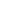 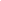 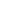 A Picture Book Biography James Cross Giblin Scholastic (1992) Summary: Now available in paperback, James Cross Giblin and Michael Dooling bring the story of the first president to life for a new generation of readers. George Washington, beloved "Father of His Country," left behind no children of his own. Instead he left a nation to which he's dedicated life. Here is his story. Beginning with his childhood in a large, close-nit family on a Virginia farm, we follow him through his life. There is a tragedy with the death of his father, then his adored half-brother. After he grew up, George joined the Virginia militia and fought bravely in the wild Ohio country. Returning to Mount Vernon, he met and married the widow Martha Custis. But soon there came a new call to duty. Genre: Juvenile Nonfiction Number of Pages: 48 Language: English ISBN: 9780590481014 Reading Status: Unread Date Added: November 2, 2022 Ghost Beach 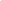 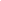 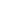 R. L. Stine Scholastic (2010) Summary:Jerry can't wait to explore the dark, spooky old cave he found down by the beach. Then the other kids tell him a story. A story about a ghost who is three hundred years old. A ghost who comes out when the moon is full. A ghost . . . who lives deep inside the cave! Jerry knows it's just another silly made-up ghost story . . . isn't it?!It's our fifteenth fan-favorite companion to R.L. Stine's blockbuster Goosebumps HorrorLand series. Now with all-new bonus features including author secrets, urban legends, trivia, creepy quizzes, and more! Genre: Juvenile Fiction Number of Pages: 119 Language: English ISBN: 9780545178037 Reading Status: Unread Date Added: November 10, 2022 Gregory, the Terrible Eater 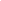 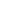 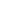 Mitchell Sharmat Scholastic (1980) Summary: For use in schools and libraries only. Mother Goat, alarmed by Gregory's bizarre dietary preferences--he prefers toast and scrambled eggs to shoe boxes and tin cans--consults Dr. Ram, who devises an appetizing transitional diet for little Gregory Genre: Juvenile Fiction Number of Pages: 32 Language: English ISBN: 9780590433501 Reading Status: Unread Date Added: November 4, 2022 Gremlins Don't Chew Bubble Gum 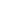 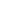 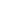 Debbie Dadey and Marcia Thornton Jones Scholastic (1995) Summary: Lucky episode #13 in the popular Bailey School Kids series--from the authors of Witches Don't Do Back Flips and Leprechauns Don't Play Basketball. The gang trails a new school secretary to find out why electrical appliances seem to blow whenever she walks by. Illustrations. Genre: Juvenile Fiction Number of Pages: 80 Language: English ISBN: 9780590481151 Reading Status: Unread Date Added: November 16, 2022Happy Birthday, Martin Luther King 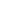 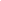 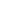 Jean Marzollo Scholastic Incorporated (1993) Summary: An introduction to a great civil rights leader. In simple words and beautiful scratchboard illustrations, the story of King's life and his commitment to understanding between races is told. Though this is in a picture-book format, the care taken in writing the text has made it very accessible to young readers. The focus is on King's ability to bring people together in this simple biography. The focus is on King's ability to bring people together in this simple biography. Annotation. Much more than a biography, this book is an examination of the principles set forth by the renowned civil rights leader. The author highlights King's most brilliant moments, which will help readers better appreciate his accomplishments. Text copyright 2004 Lectorum Publications, Inc. Genre: Children's Books Number of Pages: 32 Language: English ISBN: 9780590440660 Reading Status: Unread Date Added: November 2, 2022 Happy birthday, Molly! 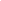 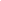 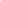 a springtime story Valerie Tripp Pleasant Co. (1989) Summary: Molly is excited to learn that an English girl is coming to stay at the McIntiresí--just in time for Mollyís birthday! But Emily turns out to be different from the glamorous girl Molly pictured. Emily is shy and standoffish. Then Molly discovers she and Emily have some important things in common. The girls become fast friends and decide to celebrate Mollyís birthday with an English tea party. But they canít agree on how to do it, and it takes a special birthday surprise to help them patch up their hurt feelings. Genre: Friendship Number of Pages: 64 ISBN: 9780937295373 Reading Status: Unread Date Added: November 16, 2022 Harriet Tubman 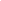 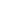 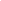 The Road to Freedom Rae Bains Scholastic Incorporated (2006)Summary: The biography of a slave whose flight to freedom was the first step in her becoming a "conductor" on the underground railroad. Genre: Underground railroad Number of Pages: 52 Language: English ISBN: 9780439832519 Reading Status: Unread Date Added: November 2, 2022 Head First Object-Oriented Analysis and Design 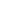 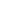 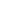 A Brain Friendly Guide to OOA&D Brett McLaughlin, David West, and Gary Pollice O'Reilly Media, Inc. (November 26, 2006) Summary: "Head First Object Oriented Analysis and Design is a refreshing look at subject of OOAD. What sets this book apart is its focus on learning. The authors have made the content of OOAD accessible, usable for the practitioner." Ivar Jacobson, Ivar Jacobson Consulting "I just finished reading HF OOA&D and I loved it! The thing I liked most about this book was its focus on why we do OOA&D-to write great software!" Kyle Brown, Distinguished Engineer, IBM "Hidden behind the funny pictures and crazy fonts is a serious, intelligent, extremely well-crafted presentation of OO Analysis and Design. As I read the book, I felt like I was looking over the shoulder of an expert designer who was explaining to me what issues were important at each step, and why." Edward Sciore, Associate Professor, Computer Science Department, Boston College Tired of reading Object Oriented Analysis and Design books that only makes sense after you're an expert? You've heard OOA&D can help you write great software every time-software that makes your boss happy, your customers satisfied and gives you more time to do what makes you happy. But how? Head First Object-Oriented Analysis & Design shows you how to analyze, design, and write serious object-oriented software: software that's easy to reuse, maintain, and extend; software that doesn't hurt your head; software that lets you add new features without breaking the old ones. Inside you will learn how to: Use OO principles like encapsulation and delegation to build applications that are flexible Apply the Open-Closed Principle (OCP) and the Single Responsibility Principle (SRP) to promote reuse of your code Leverage the power of design patterns to solve your problems more efficiently Use UML, use cases, and diagrams to ensure that all stakeholders are communicating clearly to help you deliver the right software that meets everyone's needs. By exploiting how your brain works, Head First Object Oriented Analysis & Design compresses the time it takes to learn and retain complex information. Expect to have fun, expect to learn, expect to be writing great software consistently by the time you're finished reading this! Genre: Computers Number of Pages: 600 Language: English ISBN: 9780596008673 Reading Status: Unread Category: Professional Helen Keller, Girl of Courage 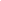 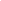 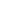 Francene Sabin and Joanne Mattern Scholastic (2006) Summary:"When Helen Keller was two years old, she got a terrible disease that left her deaf, blind, and mute. Despite her challenges, she worked hard to speak, read, and write -- and inspired many people to do similar"--Back cover Genre: Juvenile literature Number of Pages: 56 Language: English ISBN: 9780439660433 Reading Status: Unread Date Added: November 2, 2022 Henry and Ribsy 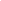 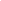 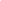 Beverly Cleary Dell Publishing Company (1954) Summary: Henry's father promises to take him salmon fishing if he can keep Ribsy out of trouble for the next month. But that's no easy task, especially when Ramona gets into the act. Copyright © Libri GmbH. All rights reserved. Genre: Parents Number of Pages: 192 Language: English ISBN: 9780440432968 Reading Status: Unread Date Added: November 16, 2022 Hiding in Plain Sight 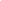 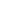 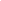 A Reader Harcourt Brace Houghton Mifflin School (1997) Genre: Juvenile Nonfiction Number of Pages: 16 Language: English ISBN: 9780153078927 Reading Status: Unread Date Added: November 10, 2022 Horrible Harry and the Dead Letters 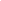 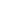 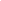 Suzy Kline Scholastic (2009)Summary: Harry and Doug investigate when special bookmarks begin to disappear while their class is busy studying poetry and running their own post office. Genre: Elementary schools Number of Pages: 69 Language: English ISBN: 9780545198776 Reading Status: Unread Date Added: November 2, 2022 Horrible Harry Goes to the Moon 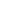 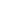 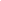 Suzy Kline Viking (2001) Summary: Inspired by his third-grade class's study of the moon, Harry announces that he is going there. Number of Pages: 51 Language: English ISBN: 9780439329231 Reading Status: Unread Date Added: November 2, 2022 Hot Fudge 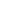 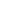 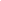 James Howe Scholastic (2004) Summary: The Monroe family animals suspect that Bunnicula is up to his old tricks when a pan of fudge turns white. Genre: Fudge Number of Pages: 40 Language: English ISBN: 9780439802383 Reading Status: Unread Date Added: November 4, 2022 Houghton Mifflin Reading 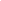 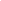 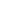 A Legacy of Literacy. Grade 2 Barbara Bash Houghton Mifflin (2003)Genre: Desert ecology Number of Pages: 28 Language: English ISBN: 9780382336546 Reading Status: Unread Date Added: November 4, 2022 How Do You Get an Egg Into a Bottle? 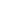 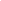 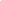 And Other Questions Erwin Brecher and Mike Gerrard Carlton Books, Limited (April 1, 2011) Summary: A book of 100 fascinating science puzzles perfect for astounding friends, impressing party guests, and annoying relatives A book for the curious, this engaging read takes a slightly different look at puzzle questions?every one is based exclusively on real world science. Using scientific principles, it teaches why a golf ball has dimples, why feet feel cold on a wooden floor, and how to get an egg into a bottle, among other fun and challenging activities. It also includes a glossary of science related terms for the non-rocket scientists interested in purchasing the book, and the answer to each problem explains the scientific principle behind the solution in clear and concise terms. Genre: Games & Activities Number of Pages: 144 Language: English ISBN: 9781847325273 Reading Status: Unread Date Added: November 10, 2022 Hurricane 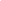 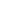 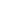 David Wiesner Houghton Mifflin Harcourt (1990) Summary: "However worrisome for adults and insurers, hurricanes can be the stuff of lifelong memories for children. Wiesner draws on just such memories for this book. . . . We wouldn't wish a real hurricane on children, but this book will give them a taste of the magic of the moment when the lights go out".--School Library Journal, starred review. Full color. Genre: Juvenile Fiction Number of Pages: 32 Language: English ISBN: 9780395629741 Reading Status: Unread Date Added: November 4, 2022I Am Jane Goodall 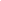 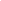 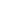 Brad Meltzer Scholastic Incorporated (2017) Summary: Presents an illustrated biography of the conservationist and scientist known for her work with chimpanzees and her championing of animal rights. Genre: Juvenile literature Language: English ISBN: 9781338213744 Reading Status: Unread Date Added: November 10, 2022 I Am Neil Armstrong 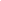 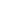 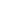 I Am Neil Armstrong Brad Meltzer Penguin Young Readers Group (2020) Summary: Neil Armstrong's journey to the moon is the focus of the fifteenth picture book in the New York Times bestselling series of biographies about heroes. This friendly, fun biography series focuses on the traits that made our heroes great--the traits that kids can aspire to in order to live heroically themselves. Each book tells the story of one of America's icons in a lively, conversational way that works well for the youngest nonfiction readers and that always includes the hero's childhood influences. At the back are an excellent timeline and photos. This volume tells the story of Neil Armstrong, the first person to walk on the moon. Genre: Juvenile literature Number of Pages: 48 Language: English ISBN: 9781338562538 Reading Status: Unread Date Added: November 10, 2022 I Survived Collector's Toolbox 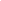 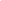 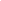 Lauren Tarshis Scholastic Incorporated (2015) Summary: In this special edition boxed set, you'll find ten stories of survival and resilience by New York Times bestselling author Lauren Tarshis. Genre: Social life and customsNumber of Pages: 95 Language: English ISBN: 9780545459396 Reading Status: Unread Date Added: November 4, 2022 I Survived Hurricane Katrina, 2005 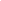 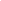 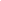 Lauren Tarshis Scholastic (2011) Summary: The storm of the centruy-and the survival story of a lifetime! It's the end of August 2005, and a big hurricane is blowing in to New Orleans, Louisiana. Barry's family plans to evacuate the Ninth Ward with everyone else, but when Barry's little sister gets violently ill, they must return to their home and stick out the storm. At first, everything seems fine. But then the levees break, the water rises, Barry is swept out of his home, and everything changes. Stranded in the floodwaters with no idea where he is and only a stranded dog by his side, Barry must find the courage to survive the storm of the century. Lauren Tarshis brings history's most exciting and terrifying events to life in this new fictional series. Readers will be transported by stories of amazing kids and how they survived! Genre: Juvenile Fiction Number of Pages: 95 Language: English ISBN: 9780545206969 Reading Status: Unread Date Added: November 4, 2022 I Survived the American Revolution, 1776 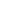 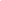 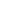 Lauren Tarshis Scholastic Incorporated (August 29, 2017) Summary: British soldiers were everywhere. There was no escape. Nathaniel Fox never imagined he'd find himself in the middle of a blood-soaked battlefield, fighting for his life. He was only eleven years old! He'd barely paid attention to the troubles between America and England. How could he, while being worked to the bone by his cruel uncle, Uriah Storch? But when his uncle's rage forces him to flee the only home he knows, Nate is suddenly propelled toward a thrilling and dangerous journey into the heart of the Revolutionary War. He finds himself in New York City on the brink of what will be the biggest battle yet. Genre: Juvenile Fiction Number of Pages: 144 Language: English ISBN: 9780545919739 Reading Status: Unread Date Added: November 4, 2022I Survived the Attack of the Grizzlies, 1967 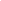 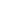 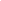 Lauren Tarshis Scholastic, Incorporated (2018) Summary: New York Times bestselling author Lauren Tarshis tackles the historic grizzly bear attacks in Glacier National Park in this latest installment of the groundbreaking I Survived series.No grizzly has ever killed a human in Glacier before . . . until tonight. Eleven-year-old Melody Vega and her family come to Glacier National Park every year, and it's always been a place where she can forget her troubles. But this year is different. With Mom gone, every moment in the park is a heartbreaking reminder of the past.Then Mel comes face-to-face with the mighty grizzly. Now her only thought is one of survival. Mel will soon be a part of one of the most tragic seasons in the history of America's national parks - a summer of terror that will forever change ideas about how grizzlies and humans can exist together in the wild. Genre: Fiction Number of Pages: 114 Language: English ISBN: 9780545919821 Reading Status: Unread Date Added: November 4, 2022 I Survived the Attacks of September 11, 2001 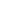 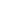 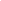 Lauren Tarshis Scholastic, Incorporated (2012) Summary: On the day that shocks the world, one boy just wants to find his family. A powerful addition to the gripping I SURVIVED series. The only thing Lucas loves more than football is his Uncle Benny, his dad's best friend at the fire department where they both work. Benny taught Lucas everything about football. So when Lucas's parents decide the sport is too dangerous and he needs to quit, Lucas has to talk to his biggest fan. So the next morning, Lucas takes the train to the city instead of the bus to school. It's a bright, beautiful day in New York. But just as Lucas arrives at his uncle's firehouse, everything changes -- and nothing will ever be the same again. Genre: Juvenile Fiction Number of Pages: 82 Language: English ISBN: 9780545207003 Reading Status: Unread Date Added: November 4, 2022I Survived the Battle of D-Day, 1944 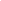 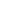 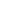 Lauren Tarshis Scholastic Incorporated (2019) Summary: When Paul, a French boy living in a Nazi controlled village, finds an American paratrooper in a tree near his home, he has a chance to play a role in the Allies' plan to crush the Nazis. Number of Pages: 110 Language: English ISBN: 9781338620177 Reading Status: Unread Date Added: November 4, 2022 I Survived the Battle of D-Day, 1944 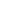 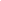 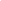 Lauren Tarshis Scholastic Incorporated (2019) Summary: This installment in the New York Times bestselling I Survived series from Lauren Tarshis shines a spotlight on the Normandy landings, just in time for the 75th anniversary of D-Day!In commemoration of the 75th anniversary of D-Day, Lauren Tarshis shines a spotlight on the story of the Normandy landings, the largest seaborne invasion in history and foundation for the Allied victory in World War II. Genre: Juvenile Fiction Number of Pages: 144 Language: English ISBN: 9781338317381 Reading Status: Unread Date Added: November 4, 2022 I Survived the Eruption of Mount St. Helens, 1980 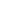 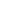 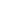 Lauren Tarshis Scholastic Incorporated (2016) Summary:The Mountain of Fire was lying in wait... It was one the most beautiful mountains in America, Mt. St. Helens, in Washington State. But what many didn't know was that this peaceful mountain had an explosive past. For more than a century, it had been quiet. But below ground, pressure had been building, and soon,Kaboom! Mt. St. Helens would erupt with terrifying fury. Eleven-year-old Jess Tanner knew the mountain well, and like many, she never imagined that this serene wilderness could turn deadly. But on May 10th, 1980, Jess finds herself in the middle of the deadliest volcanic eruption in U.S. history. Trapped on the mountain, she must escape clouds of poisonous gas, boiling rivers, and landslides of rock, glacial ice, and white-hot debris. The newest book in the I Survived series will take readers into one of the most dramatic events in recent U.S. history where they will meet one of nature's most devastating forces. Genre: Juvenile Fiction Number of Pages: 94 Language: English ISBN: 9780545658522 Reading Status: Unread Date Added: November 4, 2022 I Survived the Eruption of Mount St. Helens, 1980 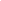 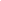 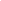 Lauren Tarshis Scholastic Incorporated (2016) Summary: The Mountain of Fire was lying in wait... It was one the most beautiful mountains in America, Mt. St. Helens, in Washington State. But what many didn't know was that this peaceful mountain had an explosive past. For more than a century, it had been quiet. But below ground, pressure had been building, and soon,Kaboom! Mt. St. Helens would erupt with terrifying fury. Eleven-year-old Jess Tanner knew the mountain well, and like many, she never imagined that this serene wilderness could turn deadly. But on May 10th, 1980, Jess finds herself in the middle of the deadliest volcanic eruption in U.S. history. Trapped on the mountain, she must escape clouds of poisonous gas, boiling rivers, and landslides of rock, glacial ice, and white-hot debris. The newest book in the I Survived series will take readers into one of the most dramatic events in recent U.S. history where they will meet one of nature's most devastating forces. Genre: Juvenile Fiction Number of Pages: 94 Language: English ISBN: 9780545658522 Reading Status: Unread Date Added: November 16, 2022 I Survived the Great Chicago Fire, 1871 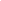 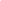 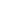 Lauren Tarshis Scholastic Incorporated (2015) Summary: Could an entire city really burn to the ground?Oscar Starling never wanted to come to Chicago. But then Oscar finds himself not just in the heart of the big city, but in the middle of a terrible fire! No one knows exactly how it began, but one thing is clear: Chicago is like a giant powder keg about to explode. An army of firemen is trying to help, but this fire is a ferocious beast that wants to devour everything in its path, including Oscar! Will Oscar survive one of the most famous and devastating fires in history? Lauren Tarshis brings history's most exciting and terrifying events to life in this New York Times bestselling series. Readers will be transported by stories of amazing kids and how they survived!Genre: Juvenile Fiction Number of Pages: 96 Language: English ISBN: 9780545658461 Reading Status: Unread Date Added: November 4, 2022 I Survived the Great Molasses Flood, 1919 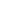 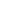 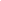 Lauren Tarshis Scholastic Incorporated (September 3, 2019) Summary: One hundred years ago, a killer wave of molasses struck a crowded Boston neighborhood. Discover the story of this strange disaster in the next book in the New York Times bestselling I Survived series. It's been four years since Carmen and Papa moved from Italy to Boston. Life here is exciting, but not always easy. And then there's the massive metal tank that rises up over their crowded North End neighborhood. The ugly tank, filled with sticky brown molasses, has always leaked. But nobody imagined that it could one day explode apart, sending a tsunami of molasses into the streets. Caught in the flood, Carmen must fight for her life - the life that she and Papa built together in America. But where will she find the strength? Genre: Juvenile Fiction Number of Pages: 144 Language: English ISBN: 9781338317411 Reading Status: Unread Date Added: November 4, 2022 I Survived the Hindenburg Disaster 1937 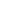 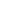 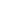 Lauren Tarshis Scholastic, Incorporated (February 23, 2016) Summary: "New York Times "bestselling author Lauren Tarshis provides a birds-eye view of one of America's most ghastly accidents ever be captured on film, the Hindenburg Disaster of 1937. The greatest flying machine ever built is about to crash... For eleven-year-old Hugo Ballard, flying on the "Hindenburg" is a dream come true. Hugo, his parents, and his four-year-old sister, Gertie, are making the thrilling four-thousand-mile journey across the Atlantic in a zeppelin as big as the "Titanic." But as the zeppelin gets ready to land, a blast rocks the "Hindenburg "and fire consumes the ship. The entire disaster lasts a mere thirty-two seconds, but in those few seconds, Hugo finds himself separated from his family and in a desperate race to escape the flames. The "Hindenburg" is doomed. And so, it seems, is Hugo. Will he survive this historic disaster? Genre: Juvenile Fiction Number of Pages: 112 Language: English ISBN: 9780545658508 Reading Status: Unread Date Added: November 4, 2022I Survived the Japanese Tsunami, 2011 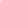 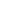 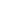 Lauren Tarshis Scholastic, Incorporated (2013) Summary: The disaster felt around the world . . . Visiting his dad's hometown in Japan four months after his father's death would be hard enough for Ben. But one morning the pain turns to fear: first, a massive earthquake rocks the quiet coastal village, nearly toppling his uncle's house. Then the ocean waters rise and Ben and his family are swept away-and pulled apart-by a terrible tsunami. Now Ben is alone, stranded in a strange country a million miles from home. Can he fight hard enough to survive one of the most epic disasters of all time? Genre: Juvenile Fiction Number of Pages: 83 Language: English ISBN: 9780545459372 Reading Status: Unread Date Added: November 10, 2022 I Survived the Joplin Tornado, 2011 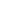 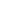 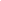 Lauren Tarshis Scholastic Incorporated (August 25, 2015) Summary: The next book in the New York Times bestselling I Survived series will place readers right in the middle of the deadly Joplin Tornado of 2011.The 2011 Joplin tornado was a catastrophic tornado that struck Joplin, Missouri in 2011. It was part of a larger tornado outbreak in the spring of that year and reached a maximum width of nearly 1 mile during its path through the southern part of the city, killing 158 people, injuring over 1,000 and caused damages amounting to a total of $2.8 billion, making it the costliest single tornado in U.S. history. Lauren will bring her signature intensity to this distinctly American natural disaster, placing a young boy in the middle of one of the deadliest tornado to strike the United States since 1947. Genre: Juvenile Fiction Number of Pages: 112 Language: English ISBN: 9780545658485 Reading Status: Unread Date Added: November 4, 2022I Survived the Nazi Invasion, 1944 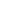 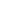 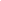 Lauren Tarshis Scholastic Incorporated (2014) Summary: In a Jewish ghetto, Max Rosen and his sister Zena struggle to live after their father is taken away by the Nazis. With barely enough food to survive, the siblings make a daring escape from Nazi soldiers into the nearby forest. Max and Zena are brought to a safe camp by Jewish resistance fighters. But soon, bombs are falling all around them. Can Max and Zena survive the fallout of the Nazi invasion? Genre: Juvenile Fiction Number of Pages: 89 Language: English ISBN: 9780545459389 Reading Status: Unread Date Added: November 4, 2022 I Survived the Nazi Invasion, 1944 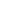 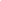 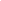 Lauren Tarshis Scholastic Incorporated (2014) Summary: In a Jewish ghetto, Max Rosen and his sister Zena struggle to live after their father is taken away by the Nazis. With barely enough food to survive, the siblings make a daring escape from Nazi soldiers into the nearby forest. Max and Zena are brought to a safe camp by Jewish resistance fighters. But soon, bombs are falling all around them. Can Max and Zena survive the fallout of the Nazi invasion? Genre: Juvenile Fiction Number of Pages: 89 Language: English ISBN: 9780545459389 Reading Status: Unread Date Added: November 16, 2022 I Survived the San Francisco Earthquake, 1906 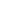 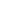 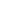 Lauren Tarshis Scholastic Incorporated (2012) Summary:The terrifying details of the 1906 San Francisco earthquake jump off the page!Ten-year-old Leo loves being a newsboy in San Francisco -- not only does he get to make some money to help his family, he's free to explore the amazing, hilly city as it changes and grows with the new century. Horse-drawn carriages share the streets with shiny new automobiles, new businesses and families move in every day from everywhere, and anything seems possible.But early one spring morning, everything changes. Leo's world is shaken -- literally -- and he finds himself stranded in the middle of San Francisco as it crumbles and burns to the ground. Does Leo have what it takes to survive this devastating disaster?The I SURVIVED series continues with another thrilling story of a boy caught in one of history's most terrifying disasters! Genre: Juvenile Fiction Number of Pages: 88 Language: English ISBN: 9780545206990 Reading Status: Unread Date Added: November 4, 2022 I Survived the Shark Attacks of 1916 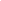 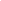 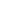 Lauren Tarshis Scholastic (2010) Summary: It's the summer of 1916, and ten-year-old Chet Roscow is just as captivated as everyone else along the Jersey shore by the local news: a Great White shark has been attacking and killing people up and down the Atlantic coast, not far from Chet's hometown of Springfield, New Jersey. Then one day, swimming with his friends, Chet sees something in the water... Lauren Tarshis brings history's most exciting and terrifying events to life in this new fictional series. Readers will be transported by stories of amazing kids and how they survived! Genre: Juvenile Fiction Number of Pages: 87 Language: English ISBN: 9780545206952 Reading Status: Unread Date Added: November 4, 2022 I Survived the Shark Attacks of 1916 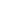 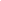 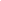 Lauren Tarshis Scholastic (2010) Summary: It's the summer of 1916, and ten-year-old Chet Roscow is just as captivated as everyone else along the Jersey shore by the local news: a Great White shark has been attacking and killing people up and down the Atlantic coast, not far from Chet's hometown of Springfield, New Jersey. Then one day, swimming with his friends, Chet sees something in the water... Lauren Tarshis brings history's most exciting and terrifying events to life in this new fictional series. Readers will be transported by stories of amazing kids and how they survived! Genre: Juvenile Fiction Number of Pages: 87 Language: English ISBN: 9780545206952 Reading Status: UnreadDate Added: November 10, 2022 I Survived the Sinking of the Titanic, 1912 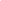 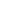 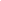 Lauren Tarshis Scholastic (2010) Summary: The most terrifying events in history are brought vividly to life in this new fictional series! In book 1, ten-year-old George is trapped on the Titanic -- how will he survive?Ten-year-old George Calder can't believe his luck -- he and his little sister, Phoebe, are on the famous Titanic, crossing the ocean with their Aunt Daisy. The ship is full of exciting places to explore, but when George ventures into the first class storage cabin, a terrible boom shakes the entire boat. Suddenly, water is everywhere, and George's life changes forever.Lauren Tarshis brings history's most exciting and terrifying events to life in this new fictional series. Readers will be transported by stories of amazing kids and how they survived! Genre: Juvenile Fiction Number of Pages: 96 Language: English ISBN: 9780545206945 Reading Status: Unread Date Added: November 4, 2022 I'm Going to Be a Police Officer 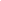 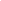 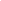 Edith Kunhardt Scholastic Incorporated (1995) Summary: Illus. in full color. "The drama of natural disasters provides primematerial to entice young independent readers. In this volume, the account ofthe eruption of Mount Vesuvius describes village life 2,000 years ago, theeruption itself and its aftermath, and the excitement when the buried town isrediscovered centuries later. A lively and factual glimpse of a devastatingmoment in history, in an accessible, attractive package."-- "Publishers Weekly. " Genre: Police Number of Pages: 32 Language: English ISBN: 9780590254854 Reading Status: Unread Date Added: November 4, 2022Imagination According to Humphrey 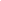 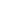 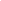 Betty G. Birney Scholastic Incorporated (2015) Summary: "During a creative writing unit at Longfellow School, the students in Mrs. Brisbane's class practice using their imagination with their very own writing journals--and Humphrey finds out that writing from his imagination is harder than it looks"-- Number of Pages: 120 Language: English ISBN: 9780545905367 Reading Status: Unread Date Added: November 16, 2022 Is Your Mama a Llama? 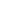 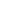 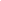 Deborah Guarino Scholastic Inc. (1989) Summary: A young llama asks his friends if their mamas are llamas and finds out, in rhyme, that their mothers are other types of animals. Genre: Juvenile Fiction Number of Pages: 32 Language: English ISBN: 9780590447256 Reading Status: Unread Date Added: November 4, 2022 Jackie Robinson and the Story of All Black Baseball 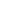 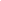 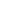 Jim O'Connor Random House Children's Books (May 6, 1989) Summary: Illus. in full color with black-and-white photos. "Covers not only the story of Robinson's prowess and his problems as the first black man to play in the major leagues, but also the story of the rise and fall of black baseball and some of its star players and managers. Nicely geared by vocabulary, sentence length, and print size to the primary grades audience."--Bulletin, Center for Children's Books. Genre: Juvenile Nonfiction Number of Pages: 48Language: English ISBN: 9780394824567 Reading Status: Unread Date Added: November 2, 2022 Jessi and the Superbrat 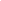 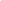 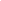 Ann M. Martin Scholastic (1989) Summary: Derek, a young actor originally from Stoneybrook, is moving back! He's one of the stars on the hot new TV sit-com P.S. 162. But even stars need baby-sitters, and Jessi is the lucky one to get the job. Genre: Actors and actresses Number of Pages: 138 Language: English ISBN: 9780590425025 Reading Status: Unread Date Added: November 1, 2022 Jessi's Wish 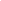 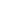 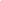 Ann M. Martin Scholastic (1991) Summary: When Jessi volunteers to help supervise kids at the Kids Can Do Anything Club, she meets nine-year-old Danielle, who has cancer. Danielle has two wishes--to go to Disney World and to graduate from elementary school. Jessi knows she has to be strong for Danielle, so she makes a very special wish of her own. A percentage of the proceeds will be donated to the Make a Wish Foundation. Genre: Juvenile Fiction Number of Pages: 146 Language: English ISBN: 9780590435710 Reading Status: Unread Date Added: November 1, 2022Judy Moody's mini-mysteries and other sneaky stuff for 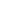 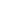 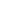 super-sleuths Megan McDonald Scholastic Number of Pages: 126 ISBN: 9780545497985 Reading Status: Unread Date Added: November 16, 2022 Julian, Dream Doctor 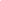 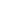 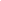 Ann Cameron Random House Children's Books (March 9, 1993) Summary: Bestselling classic The Stories Julian Tells was just the beginning! Read more about imagination, family, and friendship in this chapter book series!It's Dad's birthday, and Julian wants to get a special present. Something Dad has always dreamed about. But Dad's dream is pretty unusual, not to mention scary. Now that Julian has figured out what his dad wants, will he, his little brother Huey, and his best friend, Gloria, be brave enough to get it?“If Julian had not already won readers' hearts with his [earlier] exploits, he will here.” —The Bulletin Genre: Juvenile Fiction Number of Pages: 80 Language: English ISBN: 9780679805243 Reading Status: Unread Date Added: November 16, 2022 Julian, Secret Agent 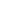 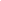 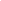 Ann Cameron Random House Children's Books (October 12, 1988) Summary: Bestselling classic The Stories Julian Tells is just the beginning! Get ready for more of Julian's wonderful family and imagination in the Julian's World chapter book series! Secret agents Julian, Huey, and Gloria are already heroes. They have rescued a dog and saved a toddler from drowning. But what they really want is to nab a real-live bank robber. Just when it looks like they might catch the crook, the police chief steps in. The supersleuths find that they're the ones who are in trouble—with a capital T!"The humor is effective and the action nonstop." —The Bulletin"A quick and interesting read . . . the plot is well developed, and the characters are aptly drawn." —School Library Journal Genre: Juvenile Fiction Number of Pages: 80Language: English ISBN: 9780394819495 Reading Status: Unread Date Added: November 16, 2022 Julie of the Wolves 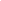 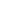 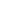 Jean Craighead George Harper Collins (June 6, 1997) Summary: Lost on the TundraTo her small Eskimo village, she is known as Miyax; to her friend in San Francisco, she is Julie. When the village is no longer safe for her, Miyax runs away. But she soon finds herself lost in the Alaskan wilderness, without food, without even a compass to guide her.Slowly she is accepted by a pack of Arctic wolves, Mid she grows to love them as though they were family. With their help, and drawing on her father's teachings, Miyax struggles day by clay to survive. But the time comes when she must leave the wilderness and choose between the old ways an(] the new. Which will she choose? For she is Miyax of the Eskimos--but Julie of the Wolves.Faced with the prospect of a disagreeable arranged marriage or a journey acoss the barren Alaskan tundra, 13-year-old Miyax chooses the tundra. She finds herself caught between the traditional Eskimo ways and the modern ways of the whites. Miyax, or Julie as her pen pal Amy calls her, sets out alone to visit Amy in San Francisco, a world far away from Eskimo culture and the frozen land of Alaska.During her long and arduous journey, Miyax comes to appreciate the value of her Eskimo heritage, learns about herself, and wins the friednship of a pack of wolves. After learning the language of the wolves and slowly earning their trust, Julie becomes a member of the pack.Since its first publication, Julie of The Wolves,winner of thr 1973 Newbery Medal, has found its way into the hearts of millions of readers. Genre: Juvenile Fiction Number of Pages: 176 Language: English ISBN: 9780064400589 Reading Status: Unread Date Added: November 2, 2022 Karen's County Fair 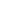 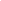 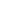 Ann M. Martin Scholastic (1996) Summary: Karen's at farm camp this summer, and she's going to enter a lamb in the county fair. When her friend Tia comes to visit, Karen is sure she'll enjoy helping Karen get ready for the big day. The problem is that Tia has come East to see city life! Though Karen doesn't win at the county fair, she has a great time with her friends--and so does Tia. Genre: Fairs Number of Pages: 98 Language: English ISBN: 9780590691833 Reading Status: Unread Date Added: November 1, 2022Karen's Haunted House 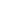 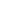 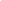 Ann M. Martin Scholastic (1997) Summary: Karen's class is helping to decorate a haunted house for Halloween, and it's fun making things look scary. But then Karen and her friends start hearing spooky noises and find someone is playing tricks on them. Is their haunted house really haunted? Genre: Sisters Number of Pages: 114 Language: English ISBN: 9780590065887 Reading Status: Unread Date Added: November 16, 2022 Karen's Home Run 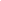 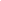 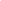 Ann M. Martin Scholastic (1991) Summary: Karen is playing on her stepsister Kristy's softball team. Karen is so excited, because she's been playing great! Suddenly "Homerun Karen' can't hit at all. Will Karen break out of her slump and help win the game? Genre: Witches Number of Pages: 99 Language: English ISBN: 9780590436427 Reading Status: Unread Date Added: November 1, 2022 Karen's Kittycat Club 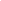 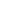 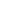 Ann M. Martin Scholastic (1989) Summary: Karen has always been envious of her big sister Kristy's Baby-sitters Club so when her best friend Hannie gets a kitten, Karen starts a Kittycat Club! Copyright © Libri GmbH. All rights reserved. Genre: Cats Number of Pages: 102Language: English ISBN: 9780590417822 Reading Status: Unread Date Added: November 1, 2022 Karen's Leprechaun 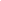 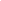 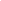 Ann M. Martin Scholastic (1995) Summary: Karen and Andrew are going to be in the St. Patrick's Day parade. The parade director is a funny little man dressed all in green. He tells Karen he is a leprechaun.Karen is not sure if she should believe the leprechaun. But Karen loves his tales about rainbows and pots of gold. Could the leprechaun stories be big trouble for Karen? Genre: Literature and Fiction Number of Pages: 93 Language: English ISBN: 9780590482318 Reading Status: Unread Date Added: November 1, 2022 Karen's Little Witch 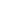 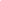 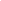 Ann M. Martin Scholastic Incorporated (1991) Summary: Karen is convinced that her next door neighbor, Mrs. Porter, is a witch. Mrs. Porter has frizzy gray hair, wears long black dresses, has a cat named Midnight and mumbles to herself in her herb garden. So when Karen overhears Mrs. Porter telling Midnight that a meeting is set for 12 o'clock, Karen jumps to the conclusion that it is a witches' meeting. By the time Karen realizes she is wrong, it is too late to get herself out of trouble. Genre: Juvenile Fiction Number of Pages: 97 Language: English ISBN: 9780590448338 Reading Status: Unread Date Added: November 1, 2022Karen's Lucky Penny 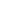 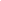 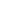 Ann M. Martin Scholastic (1994) Summary: While her friends head for the amusement park, Karen is left to mourn her lack of money, until she discovers a lucky penny and ultimately a lesson about the value of money. Genre: Sisters Number of Pages: 107 Language: English ISBN: 9780590470483 Reading Status: Unread Date Added: November 16, 2022 Karen's Plane Trip 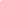 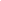 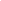 Ann M. Martin Scholastic (1991) Summary: Super Special #2 takes Karen on her first plane trip, but this isn't just any plane trip. Karen is flying alone and she's going to visit her grandparents' farm in Nebraska for the first time. Super Special #2 includes 30 pages of games and activities to entertain readers while they travel this summer. Genre: Pets Number of Pages: 137 Language: English ISBN: 9780590448345 Reading Status: Unread Date Added: November 16, 2022 Karen's School Bus 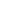 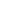 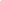 Baby-sitters Little Sitter #53 Ann M. Martin Scholastic (1994) Summary: Getting so excited about riding on the school bus for the first time that she gets sick in front of everyone, Karen starts avoiding the bus and the teasing older kids, until the driver offers to help. Original. Genre: School buses Number of Pages: 91Language: English ISBN: 9780590483001 Reading Status: Unread Date Added: November 16, 2022 Karen's School Trip 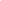 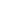 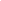 Ann M. Martin Scholastic, Incorporated (1992) Summary: Karen's class is studying wild animals. First everyone in the class picks one to do a report on; then they get to make a sculpture of their animal. But the best project is the class field trip, where Karen discovers that a trip is lots more fun than a regular school day--especially when your class goes to the zoo! Genre: Children's stories, American Number of Pages: 97 Language: English ISBN: 9780590448598 Reading Status: Unread Date Added: November 16, 2022 Karen's Ski Trip 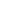 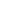 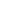 Ann M. Martin Scholastic (1995) Summary: This fun-filled edition takes Karen to the ski slopes where she makes friends and, overcoming fear, learns how to ski. Baby Sitters Little Sisters #58. Genre: Literature and Fiction Number of Pages: 97 Language: English ISBN: 9780590483049 Reading Status: Unread Date Added: November 1, 2022 Karen's Softball Mystery 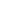 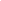 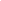 Ann M. Martin Scholastic (1996)Summary: Karen is so busy! It's softball season and she's planning a party for Ms. Colman's return to school after having a baby. Then odd things start happening at team practice--equipment is disappearing, pages are ripped from Kristy's softball notebook-- and Karen must solve a mystery too. Genre: Mystery and Thrillers Number of Pages: 99 Language: English ISBN: 9780590262149 Reading Status: Unread Date Added: November 1, 2022 Karen's Toys 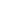 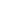 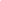 Ann M. Martin Scholastic (1995) Summary: Discouraged when her mother will not allow her and her brother, Andrew, to purchase the toy gun accessories that were featured in an exciting new action movie, Karen plots to save up her money to buy the toys on the sly. Original. Genre: Juvenile Fiction Number of Pages: 95 Language: English ISBN: 9780590259989 Reading Status: Unread Date Added: November 1, 2022 Karen's Witch 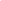 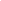 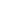 Ann M. Martin Scholastic (1988) Summary: Karen lives next door to an old lady named Mrs. Porter. Mrs. Porter wears long black robes and has wild grey hair. Her black cat is named Midnight. No wonder Karen thinks Mrs. Porter is a witch! Mrs. Porter is having a meeting at her house. Karen is sure the meeting is for witches. Are the witches going to cast a spell on Karen? Or will she be brave enough to send them away - once and for all? Genre: Juvenile Fiction Number of Pages: 112 Language: English ISBN: 9780590443005 Reading Status: Unread Date Added: November 1, 2022Kimo's Summer Vacation 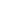 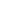 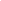 Kerry Germain Island Paradise Publishing (September 1, 2003) Genre: Summer Number of Pages: 52 Language: English ISBN: 9780970588913 Reading Status: Unread Date Added: November 10, 2022 Kristy and the Haunted Mansion 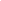 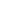 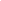 Ann M. Martin Scholastic (1993) Summary: Kristy and her all-star softball team have trouble returning home from a game and end up at a mansion which looks haunted. Will Kristy and the team survive a night in a spook house? Genre: Juvenile Fiction Number of Pages: 150 Language: English ISBN: 9780590449588 Reading Status: Unread Date Added: November 1, 2022 Kristy and the Mother's Day Surprise 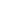 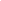 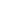 Ann M. Martin Scholastic Incorporated (1989) Summary: When Mother's Day comes up, the Baby-sitters decide to give their moms the day off, without any kids around! It turns out to be a success, and when Kristy returns home, she discovers the surprise her mom has waiting for her. Genre: Babysitters Number of Pages: 152 Language: English ISBN: 9780590420020 Reading Status: Unread Date Added: November 1, 2022Kristy's Big Day 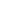 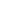 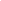 Ann M. Martin Scholastic (1987) Summary: When her mother gets married, Kristy and the other members of the Baby-sitters Club have their hands full taking care of fourteen children at the wedding. Genre: Fiction Number of Pages: 153 Language: English ISBN: 9780590425308 Reading Status: Unread Date Added: November 1, 2022 Kristy's Worst Idea 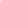 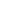 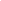 Ann M. Martin Scholastic (1996) Summary: In the landmark one-hundredth book in the series, which comes packaged with a friendship bracelet, Kristy disbands the club because of a combination of outside pressures and internal tension. Original. Genre: Juvenile Fiction Number of Pages: 150 Language: English ISBN: 9780590692069 Reading Status: Unread Date Added: November 1, 2022 Lands of Grass 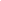 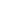 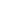 Allan Fowler Scholastic Library Publishing (March 1, 2001) Summary: The natural world comes alive for young readers with Rookie Read-About RM Science! With striking, full-color photos and just the right amount of text, this series immediately involves young readers as they discover intriguing facts about the fascinating world around them. Genre: Juvenile Nonfiction Number of Pages: 32Language: English ISBN: 9780516270890 Reading Status: Unread Date Added: November 10, 2022 Lewis and Clark 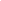 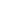 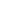 George Sullivan Scholastic Reference (1999) Summary: Drawing on the explorers' journals and other primary sources, this book recounts the story of the Lewis and Clark expedition, exploring the uncharted western wilderness, placing it in its historical context. Includes historic prints, maps, photos, chronology, bibliography, and further reading lists. Genre: Juvenile Nonfiction Number of Pages: 128 Language: English ISBN: 9780439095532 Reading Status: Unread Date Added: November 2, 2022 Long Road to Freedom 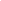 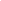 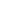 Kate Messner Scholastic Incorporated (2016) Summary: This time the mysterious box that Ranger the Golden retriever found transports him to a Maryland plantation before the Civil War, where he must help a young house slave named Sarah and her younger brother Jesse find their way to the underground railroad and North to freedom, before Jesse is sold to a plantation further South. Number of Pages: 131 Language: English ISBN: 9780545912457 Reading Status: Unread Date Added: November 2, 2022 Louis Braille 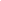 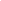 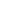 the boy who invented books for the blind Margaret Davidson Scholastic (1971)Genre: Biographies Number of Pages: 80 ISBN: 9780590443500 Reading Status: Unread Date Added: November 2, 2022 Map in the Mystery Machine 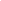 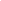 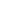 Gail Herman Scholastic (2000) Summary: The Scooby-Doo Readers are a level above the Picture Clue Books. The text is easy-to-read and the art is bold and full bleed, making these an appealing Level 2 Reader. When Scooby finds an old map, the mystery begins. Ghosts, pizza pies and buried treasure? Scooby is sniffing out clues! --- From the Publisher Genre: Juvenile Fiction Number of Pages: 32 Language: English ISBN: 9780439161671 Reading Status: Unread Date Added: November 10, 2022 Mary Anne and the Secret in the Attic 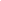 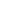 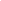 Ann M. Martin Scholastic (1992) Summary: Unanswered questions about the mother she never knew sends Mary Anne, whose mother died when Mary Anne was an infant, up into the attic of her house to examine old photographs and leads her to a horrible conclusion. Original. Genre: Juvenile Fiction Number of Pages: 147 Language: English ISBN: 9780590448017 Reading Status: Unread Date Added: November 1, 2022Meet Kirsten 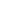 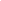 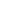 An American Girl Janet Beeler Shaw Amer Girl Pub (August 1, 1986) Summary: Nine-year-old Kirsten and her family experience many hardships as they travel from Sweden to the Minnesota frontier in 1854 Genre: Juvenile Fiction Number of Pages: 69 Language: English ISBN: 9780937295014 Reading Status: Unread Date Added: November 16, 2022 Middle School, The Worst Years of My Life 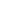 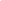 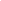 Chris Tebbetts and James Patterson Little, Brown (August 23, 2016) Summary: Discover the #1 bestselling middle-grade comic that inspired a major motion picture: Children's Choice Award winner James Patterson has never been more hilarious and heartwarming.Rafe Khatchadorian has enough problems at home without throwing his first year of middle school into the mix. Luckily, he's got an ace plan for the best year ever: to break every rule in his school's oppressive Code of Conduct. Chewing gum in class: 5,000 points! Running in the hallway: 10,000 points! Pulling the fire alarm: 50,000 points! But when Rafe's game starts to catch up with him, he'll have to decide if winning is all that matters, or if he's finally ready to face the rules, bullies, and truths he's been avoiding.James Patterson's debut middle grade novel addresses some of middle schoolers' biggest issues: bullies, first crushes, and finding out what makes each of us special, all with a hilarious main character and fantastic in-text illustrations that are sure to have young readers begging for more! Genre: Juvenile Fiction Number of Pages: 320 Language: English ISBN: 9780316276931 Reading Status: Unread Date Added: November 10, 2022Millions, Billions & Trillions 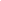 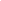 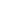 Understanding Big Numbers David A. Adler Scholastic (2013) Summary: Huge numbers are hard to comprehend. This book explains quantities in terms children can understand. For example, one million dollars could buy two full pizzas a day for more than sixty-eight years. Language: English ISBN: 9780545642019 Reading Status: Unread Date Added: November 4, 2022 Miss Nelson Has a Field Day 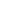 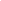 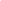 Harry Allard and James Marshall Houghton Mifflin (1985) Summary: The notorious Miss Swamp reappears at the Horace B. Smedley School, this time to shape up the football team and make them win at least one game. Genre: Fiction Number of Pages: 32 Language: English ISBN: 9780590339766 Reading Status: Unread Date Added: November 4, 2022 Molly Saves the Day 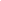 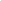 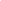 A Summer Story, 1944 Valerie Tripp Pleasant Company Publications (2000) Summary: Molly conquers her fear of swimming underwater when she and the other campers at Camp Gowonagin divide into two teams to play Color War. Genre: Camps Number of Pages: 69 Language: English ISBN: 9780937295434 Reading Status: UnreadDate Added: November 16, 2022 Molly's Surprise, a Christmas Story 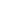 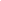 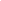 #3 of Molly, American Girls Collection American Girl (Firm) and Valerie Tripp Pleasant Company (1986) Summary: Even though he is away serving in an English hospital during World War II, Molly's father finds a way to make the family Christmas very special. Genre: Christmas Number of Pages: 64 Language: English ISBN: 9780937295250 Reading Status: Unread Date Added: November 16, 2022 Mr. Lemoncello's Great Library Race 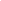 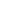 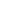 Chris Grabenstein Random House (2017) Summary: #1 New York Times bestselling author Chris Grabenstein is back with the third fantastically fun, puzzle-packed MR. LEMONCELLO adventure! On your marks. Get set. Lemon, cello, GO! Everyone's favorite game maker, Mr. Lemoncello, is testing out his new FABULOUS FACT-FINDING FRENZY game! If Kyle can make it through the first round, he and the other lucky finalists will go on a great race--by bicycle, bookmobile, and even Mr. Lemoncello's corporate banana jet!--to find fascinating facts about famous Americans. The first to bring their facts back to the library will win spectacular prizes! But when a few surprising "facts" surface about Mr. Lemoncello, it might be GO TO JAIL and LOSE A TURN all at once! Could Kyle's hero be a fraud? It's winner take all, so Kyle and the other kids will have to dig deep to find out the truth before the GAME is OVER for Mr. Lemoncello and his entire fantastic empire! Filled with brand-new puzzles and games (including a hidden bonus puzzle!), this fast-paced read will have gamers and readers alike racing to the finish line because, like Mr. Lemoncello's commercials say, IS IT FUN? . . . HELLO! IT'S A LEMONCELLO! * "An ode to libraries and literature that is a worthy successor to the original madman puzzle-master himself, Willy Wonka." --Booklist, Starred, on Escape from Mr. Lemoncello's Library "Just as much of an adventure as the first." --The Washington Post, on Mr. Lemoncello's Library Olympics Genre: Juvenile Fiction Number of Pages: 279 Language: English ISBN: 9780553536065 Reading Status: Unread Date Added: November 10, 2022Mrs. Jeepers in Outer Space 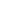 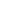 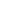 Debbie Dadey and Marcia Thornton Jones Scholastic (1999) Summary: The Bailey School Kids have blasted off to space camp for a week of outer space learning and fun, but there's one catch. Their vampire teacher is going with them! Genre: Juvenile Fiction Number of Pages: 124 Language: English ISBN: 9780439043960 Reading Status: Unread Date Added: November 16, 2022 Mrs. Jeepers' Monster Class Trip 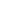 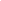 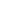 Debbie Dadey and Marcia Thornton Jones Scholastic (February 1, 2001) Summary: Mrs. Jeepers takes the class to a geology park for a weekend camping trip. But some of the rocks on the site look suspiciously like monsters, and the staff is strangely rocklike! Could Mrs. Jeepers really bring a canyon full of rock monsters to life? Something strange is going on, and the Bailey School Kids are going to find out what's hit this creepy park. Genre: Juvenile Fiction Number of Pages: 119 Language: English ISBN: 9780439215855 Reading Status: Unread Date Added: November 16, 2022 Mrs. Piggle-Wiggle's Farm 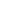 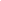 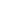 Mrs. Piggle-Wiggle #3 Betty MacDonald HarperCollins (August 9, 1985) Summary: Ms. Piggle-Wiggle's left her upside-down town house and has moved to a farm in the country. With the help of her cows and pigs and horses, she's still curing girls and boys of their bad habits. So whatever the problem-from pet forgetter-itis to fraidycat-ness-the parents all exclaim, "Better call Mrs. Piggle-Wiggle!" Genre: Juvenile FictionNumber of Pages: 128 Language: English ISBN: 9780064401500 Reading Status: Unread Date Added: November 16, 2022 Mrs. Piggle-Wiggle's Magic 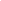 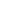 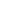 Betty MacDonald Harper Collins (June 3, 1994) Summary: centerMrs. Piggle-Wiggle has a trick up her sleevecenterMrs. Piggle-Wiggle loves everyone, and everyone loves her right back. The children love her because she is lots of fun. Their parents love her because she can cure children of absolutely any bad habit. The treatment are unusual, but they work! Who better than a pig, for instance, to teach a piggy little boy table manners? And what better way to cure the rainy-day "waddle-I-do's" than hunt for a pirate treasure in Mrs. Piggle-Wiggle's upside-down house? Genre: Juvenile Fiction Number of Pages: 192 Language: English ISBN: 9780064401517 Reading Status: Unread Date Added: November 16, 2022 Muttley 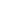 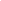 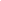 Ellen Miles Scholastic (February 1, 2011) Summary: "Charles and Lizzie Peterson love puppies. Their family fosters these young dogs, giving them love and proper care, until they can find the perfect forever home. When Lizzie meets Muttley at Caring Paws, she doesn't feel her usual excitement about the puppy. The little mutt prefers to spend all of his time sleeping. But the Petersons quickly learn that the heroic dog always come through when he is needed most"--P. [4] of cover. Genre: Juvenile Fiction Number of Pages: 86 Language: English ISBN: 9780545253949 Reading Status: Unread Date Added: November 4, 2022My big fat zombie goldfish. [3], Fins of fury 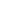 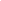 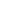 Mo O'Hara Number of Pages: 214 ISBN: 9780545944717 Reading Status: Unread Date Added: November 16, 2022 Mystery of the Phantom Heist 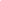 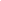 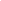 Franklin W. Dixon Aladdin (February 5, 2013) Summary: In this second book of a fresh approach to a classic series, Frank and Joe track down violent pranksters. Rich girl Lindsay Peyton is throwing the biggest and best Sweet Sixteen bash that Bayport has ever seen. But her party planning is off to a bad start when Frank and Joe discover that someone has keyed her very expensive car—an early birthday present—and has put the mean prank up on YouView. Soon after the prank goes viral, a group calling themselves the Scaredevils begin to film themselves committing acts of violent vandalism around town. Broken windows, Dumpster fires, and more threaten the security of Lindsay’s party—and of Lindsay herself. Frank and Joe are determined to figure out who is the mastermind behind the videos before Lindsay’s Sweet Sixteen turns into a party she will never forget…for all the wrong reasons. Genre: Juvenile Fiction Number of Pages: 160 Language: English ISBN: 9781442422377 Reading Status: Unread Date Added: November 4, 2022 Nate the Great and the Missing Key 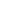 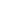 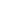 Marjorie Weinman Sharmat Random House Children's Books (August 15, 1982) Summary:Beginning readers are introduced to the detective mystery genre in these chapter books. Perfect for the Common Core, kids can problem-solve with Nate, using logical thinking to solve mysteries! Annie has lost her house key. Now she can’t set up for Fang’s birthday party. Nate doesn't want to go to a party for Annie's ferocious dog. But he can't resist a mystery. Nate the Great and his trusty dog, Sludge, are hot on the trail!Check out the Fun Activities section in the back of the book! Visit Nate the Great and Sludge!NatetheGreatBooks.com“Casual and comic, Simont’s drawings are . . . lively, adding vitality to the brisk first-person account of yet another deductive triumph. . . . Satisfying, nicely structured and written, this can also be used for reading aloud to younger children.”—The Bulletin of the Center for Children's Books Genre: Juvenile Fiction Number of Pages: 80 Language: English ISBN: 9780440461913 Reading Status: Unread Date Added: November 10, 2022 Nate the Great and the Phony Clue 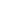 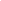 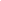 Marjorie Weinman Sharmat Random House Children's Books (May 15, 1982) Summary: These chapter books introduce beginning readers to the detective mystery genre. Perfect for the Common Core, kids can problem-solve with Nate, using logical thinking to solve mysteries! Early one morning, a torn slip of paper with the mysterious letters V I T A appears on Nate the Great's doorstep. He and his faithful dog, Sludge, set off to solve this latest mystery. Against ferocious cats, hostile adversaries, and a sly, phony clue -- not to mention a three o'clock deadline -- Nate struggles to prove, once again, that he is Nate the Great. Genre: Juvenile Fiction Number of Pages: 80 Language: English ISBN: 9780440463009 Reading Status: Unread Date Added: November 10, 2022 National Geographic Kids World Atlas 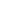 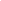 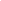 National Geographic Society (U.S.) and National Geographic National Geographic Books (2010) Summary:In the new, reduced trim size edition of National Geographic s award-winning World Atlas for Young Explorers, we ve punched up the content with the very latest maps, data, and essays about the world and all that is in it. More than 200 color images transport kids to intriguing places, and 115 pages of full-size National Geographic maps help them locate countries, cities, regions, and more.Created by the most trusted name in cartography, these colorful maps have been custom designed for middle-grade students. Boundaries, place-names, and data reflect the most current information available, and every map appears in the context of surrounding areas to ensure that a full picture of the world develops. Same-size physical and political maps make for easy comparisons and help youngsters understand how physical features influence patterns of human settlement and economic activity. Locator globes and color-coding make it easy for kids to keep track of where they are and quickly navigate from one region to another.Stunning images from space draw visual links between real-world scenes and cartography. Plus, an interactive Web feature links kids to the Society s vast archive of maps, articles, photos, videos, music, languages, crafts, quizzes, and more. With a dynamic reference like this, homework has never been so fascinating." Genre: Juvenile Nonfiction Number of Pages: 191 Language: Greek ISBN: 9781426306877 Reading Status: Unread Date Added: November 4, 2022 Night of the Living Dummy 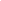 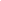 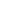 R. L. Stine Scholastic (2008) Summary: Discover the original bone-chilling adventures that made Goosebumps one of the bestselling children's book series of all time!Lindy names the ventriloquist's dummy she finds Slappy. Slappy is kind of ugly, but he's a lot of fun. Lindy's having a great time learning to make Slappy move and talk. But Kris is jealous of all the attention her sister is getting. It's no fair. Why does Lindy always have all the luck?Kris decides to get a dummy of her own. She'll show Kris. Then weird things begin to happen. Nasty things. Evil things. No way a dummy can be causing all the trouble. Or is there?Now with all-new bonus material revealing Slappy's secrets and more. Genre: Juvenile Fiction Number of Pages: 132 Language: English ISBN: 9780545035170 Reading Status: Unread Date Added: November 4, 2022 Ogres Don't Hunt Easter Eggs 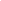 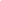 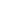 Debbie Dadey and Marcia Thornton Jones Scholastic (2003) Summary:There are some weird grown-ups living in BC. But could the man fixing up the park for the town Easter egg hunt really be an ogre? It's another EGG-cellent adventure in the best-selling series! There are some weird grown-ups living in Bailey City. But could the man fixing up the park for the town Easter egg hunt really be an ogre? It's been raining ever since Brutus Bigg arrived in town. And even though he's supposed to fix up the park, he seems to be messing it up so no one will go there and bother him. Is Mr. Bigg an ogre trying to claim the park as his home? The Bailey School Kids are going to find out...but will they be able to stop him in time for the Spring Festival? Pages of super spring puzzles and activities inside! Genre: Juvenile Fiction Number of Pages: 81 Language: English ISBN: 9780439408349 Reading Status: Unread Date Added: November 16, 2022 Operation Orca 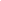 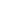 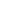 Ron Roy Scholastic (2015) Summary: "Dink, Josh, and Ruth Rose must solve a mystery when they go whale watching in Alaska"-- Genre: Whale watching Number of Pages: 130 Language: English ISBN: 9780545912501 Reading Status: Unread Date Added: November 10, 2022 Our Strange New Land 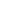 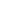 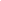 Patricia Hermes Scholastic (May 1, 2002) Summary: Award-winning author Pat Hermes tells the story of Elizabeth Barker, whose family sails from Plymouth, England, to Jamestown, Virginia, in 1609. This book helps to relaunch the My America series. In May 1607, 3 ships sailed up the James River in Virginia. In the riverbank marshes, they made land and hung the flag--England's flag--establishing the first permanent English colony in Jamestown, Virginia. In 1609, the first ship carrying women and children arrived. After 71 days at sea, nine-year-old Elizabeth Barker is thrilled to be on dry land. Lizzie keeps a journal for Caleb, her twin brother who stayed in England because of his weak lungs. In her buoyant entries,Lizzie tells of the abundant forests, trading with and learning from the Indians, and adventures with her new friends. Genre: Juvenile Fiction Number of Pages: 109 Language: English ISBN: 9780439368988 Reading Status: Unread Date Added: November 2, 2022Penguins! 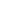 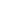 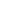 Anne Schreiber Scholastic (2009) Summary: Learn about penguins and how they live. Genre: Penguins Number of Pages: 31 Language: English ISBN: 9780545231626 Reading Status: Unread Date Added: November 10, 2022 Peril at Granite Peak 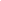 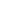 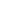 Franklin W. Dixon Simon and Schuster (February 4, 2014) Summary: Joe and Frank’s winter break skiing holiday turns to horror in this Hardy Boys adventure—a fresh approach to a classic series.Frank and Joe are thrilled to spend winter break hitting the slopes at the Granite Peak Lodge ski resort. What could be better than an action-packed week of skiing and snowboarding set against a scenic mountain landscape? But their plans hit an unexpected bump when a blizzard blows in, closing the roads and leaving the boys stranded in the lodge with several others. Meanwhile, a series of deadly mishaps threatens to sabotage the resort—and the lives of its trapped guests. First, a fellow vacationer nearly freezes solid when he’s locked out during the raging storm. Then, the lodge’s electricity is cut off, broken glass turns up in the breakfast waffles, and a resort employee is buried in a snowdrift. Who’s behind these sinister acts? Is the culprit trapped in the lodge with them? The Hardys are determined to find out—before they’re caught in an avalanche of danger. Genre: Juvenile Fiction Number of Pages: 160 Language: English ISBN: 9781442493957 Reading Status: Unread Date Added: November 10, 2022 Peter and the Wolf 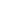 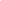 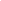 Jefferson Mills McGraw-Hill School Division (2002) Summary:Retells the orchestral tale of the boy, who, ignoring his grandfather's warnings, proceeds to capture a wolf with the help of his friend, the bird. Genre: Folklore Number of Pages: 16 Language: English ISBN: 9780021851812 Reading Status: Unread Date Added: November 4, 2022 Picasso 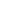 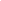 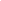 Mike Venezia Childrens Press (1988) Summary: Clever illustrations and story lines, together with full-color reproductions of actual paintings, give children a light yet realistic overview of each artist's life and style in these fun and educational books. Genre: Juvenile Nonfiction Number of Pages: 32 Language: English ISBN: 9780516422718 Reading Status: Unread Date Added: November 2, 2022 Pick of the Litter 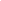 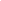 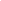 Bill Wallace Aladdin (June 1, 2006) Summary: Tom's grandfather is recovering from heart surgery, so during summer vacation Tom is helping him with his hunting dog business. It's hard work, but Tom doesn't mind so much after he falls in love with one of the pups, a rare blue-eyed pointer Tom names Tad. It's almost as if Tad understands when Tom talks to him, especially about confusing things like how hard it is to write to Angie, a girl Tom met on vacation. The trouble is, Grandpa promised the owner of the pup's sire the pick of the litter, and it's pretty clear that's Tad. Tom knows what he should do, but he can't help hoping there's a way to get around Grandpa's promise. How can he do the honorable thing when it will cost him what he wants most in the world? Genre: Juvenile Fiction Number of Pages: 176 Language: English ISBN: 9781416925118 Reading Status: Unread Date Added: November 10, 2022Planet of the Lawn Gnomes 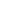 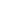 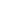 R. L. Stine Scholastic, Incorporated (2012) Summary: Catch the Most Wanted Goosebumps characters undead or alive!The infamous, Most Wanted Goosebumps characters are out on the loose and they're coming after you! There is no place to hide. Nothing is safe!Jay Gardner is a mischievous kid who can't stay out of trouble. Unfortunately, Jay gets in so much trouble, his family is forced to move. The new neighborhood offers Jay a chance at a fresh start. But there's something odd about Jay's new town. Why does everyone have lawn gnomes in front of their homes? And why is everyone afraid to go outside at night? The lawn gnomes don't come to life at night--do they? Jay is about to learn that mischief can quickly turn to horror. Genre: Juvenile Fiction Number of Pages: 125 Language: English ISBN: 9780545417983 Reading Status: Unread Date Added: November 10, 2022 Pocahontas 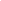 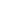 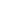 George Sullivan Scholastic Reference (2002) Summary: IN THEIR OWN WORDS: POCAHONTAS tells the exciting story of the life of this famous Native American woman, using the journals and writings of English colonists. Famous for saving the life of Capt. John Smith in 1608, Pocahontas grew up as the favorite daughter of the Native American chief of the Powhatans. Pocahontas's rescue of Smith made her famous not only in colonial America, but across the ocean in England as well. Pocahontas made enormous contributions to the survival of Jamestown by bringing the colonists food and promoting peace between Powhatans and the English. Pocahontas lived a relatively short life, but she made an impact on colonial American history that is still felt today. Did you know that Pocahontas: -was really named Matoaka -taught John Smith how to speak Algonkian -was kidnapped and held hostage on an English ship? Genre: Juvenile Nonfiction Number of Pages: 128 Language: English ISBN: 9780439165853 Reading Status: Unread Date Added: November 2, 2022Prince Caspian 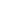 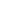 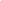 The Return to Narnia Clive Staples Lewis Scholastic (1995) Summary: Four children help Prince Caspian and his army of Talking Beasts to free Narnia from evil. Sequel to "The Lion, the Witch, and the Wardrobe. Genre: Fantasy Number of Pages: 194 Language: English ISBN: 9780590254786 Reading Status: Unread Date Added: November 2, 2022 Question and Answer Encyclopedia 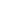 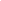 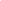 The USA Nicola Barber Parragon (2000) Summary: Over 1,000 questions and answers to things you want to know about the United States. Genre: Miscellanea Number of Pages: 255 Language: English ISBN: 9780752537641 Reading Status: Unread Date Added: November 4, 2022 Rabbit Race 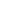 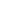 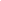 Ben M. Baglio Scholastic Inc. (April 1, 1999) Summary: At a school picnic, Mandy and her friend Jack must race against time to save Jack's rabbit from danger, in a new title of a series which features information about a specific animal's habits and proper care. Original. Genre: Juvenile Fiction Number of Pages: 128 Language: English ISBN: 9780439051606 Reading Status: UnreadDate Added: November 10, 2022 Red Wolf Country 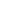 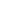 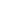 Jonathan London Scholastic, Incorporated (1998) Summary: Two red wolves hunt, eat, and prepare for the birth of their pups. Number of Pages: 34 Language: English ISBN: 9780439133432 Reading Status: Unread Date Added: November 10, 2022 Redwoods 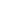 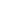 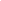 Jason Chin Scholastic (2009) Summary: A young city boy, riding the subway, finds an abandoned book about redwoods. He finds himself in the very forest described in the book. After finishing the book, he leaves it for someone else to read. The text contains facts about the redwoods, while the illustrations tell the boy's story. Language: English ISBN: 9780545273992 Reading Status: Unread Date Added: November 4, 2022 Rembrandt 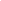 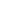 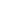 Mike Venezia Childrens Press (1988) Summary: Briefly examines the life and work of the seventeenth-century Dutchman who was one of the greatest artists of all time. Genre: Juvenile Nonfiction Number of Pages: 31 Language: English ISBN: 9780516422725 Reading Status: Unread Date Added: November 2, 2022Revenge of the Lawn Gnomes 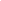 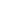 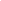 R. L. Stine Scholastic (2011) Summary: Get Goosebumps with the startling repackage of a best selling classic. Now with bonus materials!Two pink flamingos. A whole family of plaster skunks. Joe Burton's dad loves those tacky lawn ornaments. But then he brings home two ugly lawn gnomes. And that's when the trouble starts.Late at night, When everyone's asleep.Someone's creeping in the garden. Whispering nasty things. Smashing melons. Squashing tomatoes.No way two dumb old lawn ornaments could be causing all the trouble? Is there? Genre: Juvenile Fiction Number of Pages: 160 Language: English ISBN: 9780545298353 Reading Status: Unread Date Added: November 10, 2022 Rocks and Soil 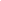 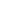 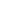 How Weather and Other Forces Change the Earth Ann Cameron Scholastic (1997) Number of Pages: 33 Language: English ISBN: 9780590954822 Reading Status: Unread Date Added: November 4, 2022 Roll of Thunder, Hear My Cry 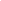 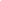 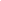 Mildred D. Taylor Scholastic (1976) Summary: A black family living in Mississippi during the Depression of the 1930s is faced with prejudice and discrimination which its children do not understand. Genre: Juvenile Fiction Number of Pages: 176 Language: English ISBN: 9780590982078Reading Status: Unread Date Added: November 2, 2022 Rules 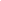 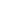 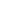 Cynthia Lord Scholastic (2008) Summary: Twelve-year-old Catherine just wants a normal life. Which is near impossible when you have a brother with autism and a family that revolves around his disability. She's spent years trying to teach David the rules from "a peach is not a funny looking apple" to "keep your pants on in public"-- in order to head off David's embarrassing behaviors. But the summer Catherine meets Jason, a surprising, new sort-of friend, and Kristi, the next-door friend she's always wished for, it's her own shocking behavior that turns everything upside down and forces her to ask: What is normal? This 2007 Newbery Honor Book is a humorous and heartwarming debut about feeling different and finding acceptance. Now in After Words paperback! Genre: Juvenile Fiction Number of Pages: 200 Language: English ISBN: 9780439443838 Reading Status: Unread Date Added: November 16, 2022 Saint George and the Dragon 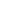 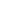 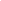 Margaret Hodges and Trina Schart Hyman Little, Brown Young Readers (September 4, 1990) Genre: Folklore Number of Pages: 32 ISBN: 9780316367950 Reading Status: Unread Date Added: November 4, 2022 Scholastic Book of World Records 2020 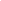 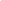 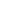 Scholastic and Donald Sommerville Scholastic Incorporated (2019) Summary:Incredible world records, social media sensations, and pop culture crazes from the past year This best-selling annual covers everything from science, tech, sports, music, movies, animals, and more.Discover all the amazing world records and all the latest and greatest pop culture crazes in this updated 2020 edition - Which video game has smashed all other streaming records?- How many square feet is the smallest house in London?- Where can you find the tallest tree on earth? Discover the most impressive and jaw-dropping world records in science, tech, pop culture, sports, nature, and more in the fifth edition of our world records annual, Book of World Records 2020. Complete with "Trending" sections for every category, this book includes all the social media sensations, spectacular stats, and unique facts you need to know from 2020. Genre: Juvenile Nonfiction Number of Pages: 320 Language: English ISBN: 9781338575705 Reading Status: Unread Date Added: November 10, 2022 School Days According to Humphrey 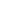 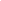 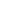 Betty G. Birney Scholastic, Incorporated (2011) Summary: Humphrey the hamster is puzzled when unfamiliar students fill Mrs. Brisbane's classroom at summer's end, but he soon learns that his friends from last year are fine and that the new class needs his special help. Genre: Schools Number of Pages: 151 Language: English ISBN: 9780545492928 Reading Status: Unread Date Added: November 16, 2022 Secret of the Red Arrow 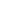 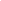 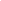 Franklin W. Dixon Aladdin (February 5, 2013) Summary: The Hardy brothers must dismantle a dangerous crime gang in this first book of a fresh approach to a classic series. Teenagers Frank and Joe Hardy are supposedly “retired” from their detective work. But there is a new mystery in Bayport that needs their investigative expertise—and fast! Starting with a bank heist, a series of alarming pranks have popped up around Bayport. Ultimately harmless, the pranks turn out to be the work of Seth Diller, an amateur filmmaker who plans to make “zillions” from his reality-horror flick, which he’ll use to help out his brother, a wounded Marine. But after the Hardy brothers put a stop to the Panic Project, there is a new outbreak of Seth-like pranks—only these have definite victims. All signs point to evidence of a crime gang in Bayport, and Frank and Joe undertake the most dangerous investigation they’ve ever encountered. It’s up to them to save their town—and themselves—before the Red Arrow gets to them first. Genre: Juvenile Fiction Number of Pages: 176 Language: English ISBN: 9781442446151 Reading Status: UnreadDate Added: November 4, 2022 Secret of the Red Arrow 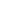 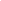 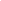 Franklin W. Dixon Aladdin (February 5, 2013) Summary: The Hardy brothers must dismantle a dangerous crime gang in this first book of a fresh approach to a classic series. Teenagers Frank and Joe Hardy are supposedly “retired” from their detective work. But there is a new mystery in Bayport that needs their investigative expertise—and fast! Starting with a bank heist, a series of alarming pranks have popped up around Bayport. Ultimately harmless, the pranks turn out to be the work of Seth Diller, an amateur filmmaker who plans to make “zillions” from his reality-horror flick, which he’ll use to help out his brother, a wounded Marine. But after the Hardy brothers put a stop to the Panic Project, there is a new outbreak of Seth-like pranks—only these have definite victims. All signs point to evidence of a crime gang in Bayport, and Frank and Joe undertake the most dangerous investigation they’ve ever encountered. It’s up to them to save their town—and themselves—before the Red Arrow gets to them first. Genre: Juvenile Fiction Number of Pages: 176 Language: English ISBN: 9781442446151 Reading Status: Unread Date Added: November 10, 2022 Secrets According to Humphrey 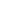 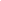 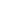 Betty G. Birney Scholastic Incorporated Summary: Humphrey, the pet hamster of Longfelow School's Room 26, learns that his classroom is full of secrets, the most important of which is that a student will be leaving soon. Number of Pages: 135 Language: English ISBN: 9780545840804 Reading Status: Unread Date Added: November 16, 2022Shadows at Predator Reef 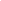 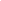 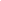 Franklin W. Dixon Simon and Schuster (October 21, 2014) Summary: Frank and Joe might be in over their heads when they discover an aquatic smuggling operation in this chilling Hardy Boys adventure—a fresh approach to a classic series.When Frank wins an internship at the Bayport Aquarium, he’s stoked at the chance to not only earn school credit, but to also geek out about one of his favorite subjects—aquatic life. And his brother Joe is equally jazzed about taking scuba diving lessons from the super-cute instructor, Aly. But both boys’ excitement comes screeching to a halt when the aquarium’s most valuable asset goes missing: a rare two-hundred-pound sea turtle named Captain Hook. Frank and Joe stumble upon a network of underground tunnels hidden beneath Bayport…and realize the aquarium is a secret entry point. Could the aquarium be the newest target of a sinister aquatic smuggling ring? And can the boys snag the gang’s mastermind before they end up in treacherous waters? Genre: Fiction Number of Pages: 128 Language: English ISBN: 9781481400091 Reading Status: Unread Date Added: November 10, 2022 Shadows at Predator Reef 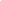 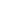 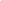 Franklin W. Dixon Simon and Schuster (October 21, 2014) Summary: Frank and Joe might be in over their heads when they discover an aquatic smuggling operation in this chilling Hardy Boys adventure—a fresh approach to a classic series.When Frank wins an internship at the Bayport Aquarium, he’s stoked at the chance to not only earn school credit, but to also geek out about one of his favorite subjects—aquatic life. And his brother Joe is equally jazzed about taking scuba diving lessons from the super-cute instructor, Aly. But both boys’ excitement comes screeching to a halt when the aquarium’s most valuable asset goes missing: a rare two-hundred-pound sea turtle named Captain Hook. Frank and Joe stumble upon a network of underground tunnels hidden beneath Bayport…and realize the aquarium is a secret entry point. Could the aquarium be the newest target of a sinister aquatic smuggling ring? And can the boys snag the gang’s mastermind before they end up in treacherous waters? Genre: Fiction Number of Pages: 128 Language: English ISBN: 9781481400091 Reading Status: Unread Date Added: November 10, 2022Sharks! 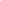 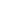 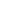 Anne Schreiber Scholastic (2008) Summary: Describes the life cycle and behavior of sharks. Number of Pages: 31 Language: English ISBN: 9780545112758 Reading Status: Unread Date Added: November 10, 2022 Shellfish Aren't Fish 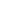 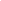 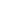 Allan Fowler Children's Press (1998) Summary: The natural world comes alive for young readers with Rookie Read-About "RM" Science! With striking, full-color photos and just the right amount of text, this series immediately involves young readers as they discover intriguing facts about the fascinating world around them. Genre: Juvenile Nonfiction Number of Pages: 31 Language: English ISBN: 9780516264196 Reading Status: Unread Date Added: November 10, 2022 Sideways Arithmetic from Wayside School 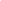 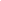 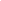 Louis Sachar Scholastic (1989) Summary: From the Newbery-award winning author of Holes"Everyone take out your spelling books," said Mrs. Jewls. "It's time for arithmetic."Sue is so excited for her first day at Wayside School. But things at Wayside are far from normal-and Sue's teacher, Mrs. Jewls, is completely wacky. She expects the students to add and subtract words! Sue has never heard of anything so ridiculous. She knows adding apples plus oranges is impossible...or is it? Anything can happen at Wayside School. Genre: Juvenile Nonfiction Number of Pages: 89Language: English ISBN: 9780590457262 Reading Status: Unread Date Added: November 16, 2022 Sir Cumference and All the King's Tens 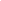 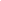 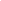 A Math Adventure Cindy Neuschwander Scholastic (2010) Summary: Sir Cumference and Lady Di planned a surprise birthday party for King Arthur, but they didnt expect so many guests to show up. How many lunches will they need? And with more guests arriving by the minute, what about dinner? Sir Cumference and Lady Di have to figure out a quick way to count the guests to bring order to the party. Language: English ISBN: 9780545293433 Reading Status: Unread Date Added: November 4, 2022 Sitting Bull 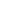 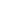 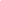 Connie Roop and Peter Roop Scholastic (2002) Summary: In Their Own Words: Sitting Bull tells the exciting story of Sitting Bull's life using real drawings, letters, and speeches from him and from his friends and family. A warrior I have been. / Now, it is all over. / A hard time I have. With these words, Sitting Bull surrendered to the U.S. government on July 20, 1881. Sitting Bull spent most of his life trying to protect his people. A proud father and brave warrior, Sitting Bull wanted the Lakota Sioux to continue hunting buffalo and roaming the Plains. Although he lost this battle, Sitting Bull is remembered for his brave actions and notable accomplishments. In this new biography of Sitting Bull, kids will marvel at the man who lived a life full of adventure and who was noted for his courage. Genre: Juvenile Nonfiction Number of Pages: 128 Language: English ISBN: 9780439263221 Reading Status: Unread Date Added: November 2, 2022